Čj. DV/04/2021Školní vzdělávací programMateřská škola Podsaďáček v Praze 12,příspěvková organizace, Pod Sady 170/2, 143 00 Praha 4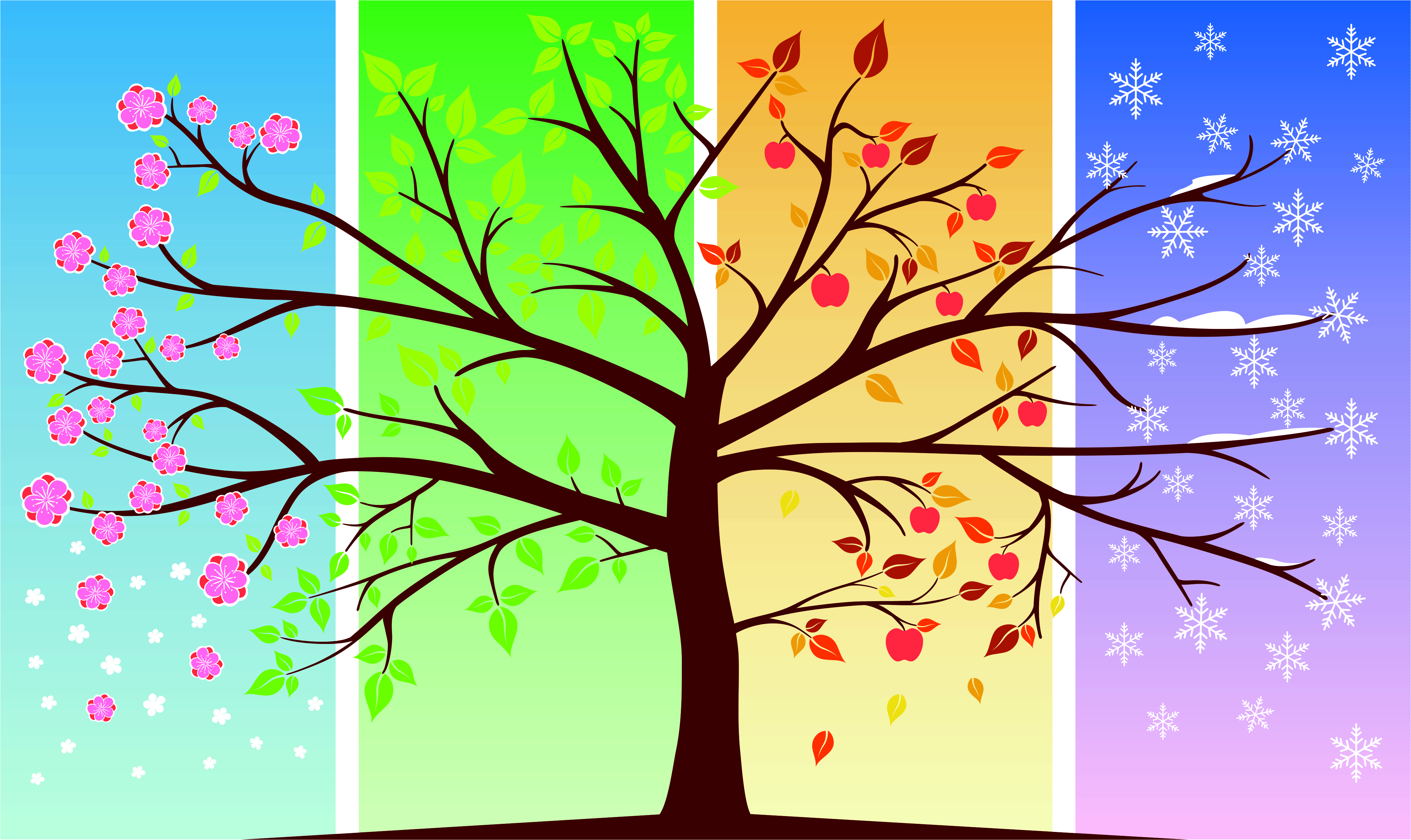 „S Podsaďáčkem krok, do přírody skok“(ŠVP pro školní rok 2021/2022 schváleno na pedagogické radě 27.8.2021)Platný od 1.9.2021Obsah a uspořádání ŠVPÚvodIdentifikační údaje o MŠObecná charakteristika školy3.1. Filozofie vzdělávacího programu školy      3.2. Dlouhodobé záměry rozvojePodmínky vzdělávání4.1 Věcné podmínky4.2 Životospráva4.3 Psychosociální podmínky4.4 Organizace4.5 Řízení mateřské školy4.6 Personální a pedagogické zajištění školy4.7 Spoluúčast rodičů      4.8 Spolupráce s ostatními organizacemi Charakteristika vzdělávacího programuOrganizace vzděláváníVzdělávací obsahEvaluační systém9.  Doplňující programy, projekty a další aktivity10. Integrované vzdělávací bloky a podtémata1. ÚvodNáš školní vzdělávací program (ŠVP) vychází z Rámcového vzdělávacího programu pro předškolní vzdělávání (RVP pro PV) a je v souladu s jeho požadavky.Byl vypracován na základě zkušeností při práci s TVP i integrovanými bloky. Tento ŠVP byl vypracován v r. 2021.  ŠVP je povinnou dokumentací od školního roku 2007/2008.Školní vzdělávací program je směrodatný pro vypracování Třídních vzdělávacích programů (TVP), které zpracovávají učitelky v jednotlivých třídách.Cílem výchovy je všestranný rozvoj dítěte s cílem rozvíjet jeho schopnosti s hlubším individuálním přístupem ke každému dítěti v úzké spolupráci s rodinou. Klademe důraz na výchovu „Vzdělávání v lidství".2.	Identifikační údaje o mateřské školeNázev školy:	Mateřská škola Podsaďáček v Praze 12 příspěvková organizace	Pod Sady 170/2	Praha 4 – ModřanyAdresa mateřské školy	Mateřská škola, Pod Sady 170/2, Praha 4Identifikační údaje	IČ:  63832275	IZO: 107501376  MŠIZO : 102437556  ŠJTelefon:	MŠ 241 773 169 			 607 509 415			 774 064 421	ŠJ	 241 767 279E-mail:	reditelka@mspodsady.czInternetová adresa:	www.mspodsady.czZřizovatel:	                                Městská část Praha 12 - sídlo                                                     Generála Šišky 2375/6
                                                     143 00 Praha 4 - ModřanyStatutární zástupce:	Mgr. Daniela VeseláPověřený zástupce ředitele školy/jmenovaný zástupce:                         Iva Necpálová (Mgr. Eva Svobodová- zástup po dobu dlouhodobé nemoci)Vedoucí školní jídelny:	Blanka ŠtefanováProvoz školy:	celodenníProvozní doba:	6:30-17:00 hodinPočet tříd:	5Složení tříd:	smíšenéMateřská škola je vybavena vlastní školní kuchyní a prádelnou..Personální obsazení školyŘeditelka:	Mgr. Daniela VeseláZástupce ředitelky:	Iva Necpálováa) Pedagogičtí zaměstnanci mateřské školy: V každé třídě působí dvě učitelky.1. třída	2. třída	3. třída	4. třída	5. třída	V třídách působí i školní asistentky a asistentky pedagoga.	b) Provozní zaměstnanci:Školník	Vedoucí školní jídelny	Kuchařky	Uklízečky	3.	Obecná charakteristika školyBudova mateřské školy byla postavena r. 1938.Mateřská škola je umístěná ve staré zástavbě MČ Modřan - Prahy 12. Je nejstarší mateřskou školou, byla postavena v roce 1938 nejdříve jako „Dětský domov“ (dětská lékařka, jesle a školka), později od  r. 1948 fungovala již jako „Jesle a Mateřská škola“. Vstupem do právního subjektu 1.1.1996 vystupuje jako příspěvková organizace a od 1.1.2006 nese jméno Mateřská škola Podsaďáček v Praze 12.Jsme pětitřídní  školou rodinného  typu s terasovitou zahradou, ve složení heterogenních tříd 1.Berušky, 2.Včelky, 3.Žížalky, 4. Housenky, 5. Motýlci.Přestože MŠ patří k nejstarším mateřským školám městské části Modřan, její vybavení patří k modernímu standardu výchovně vzdělávání činnosti.Škola má vlastní školní kuchyni, která po rekonstrukci v r. 2003 odpovídá  novým normám školního stravování s možností větší kapacity strávníků. Škola má velmi dobrou dostupnost hromadnými prostředky a její umístění zároveň umožňuje pobyty dětí v okolí řeky Vltavy, v parku Na Zvonici, v Modřanské rokli,  u Libušského potoka aj.Prostory ve třídách jsou odlišné, avšak účelně řešené pro heterogenní skupiny dětí ve věku zpravidla od 2,5–6 (7) let. Předškoláci se vzdělávají ve třídě Housenky a Motýlci. Ve školním roce 2021/2022 dle RVP přijímáme děti od 2 let. Kapacita zařízení je 126 dětí.Ve třídách převládá především přírodní materiál. Členitost prostoru, ve kterém jsou umístěny hračky a materiály pro jednotlivé typy her a činností (pracovní, výtvarné, hudební, didaktické, konstruktivní, námětové, pohybové a odpočinek), umožňuje dětem si hračky a materiály brát a zároveň se orientovat v jejich uložení. Hračky a další materiály jsou průběžně doplňovány, aby podněcovaly k tvořivému způsobu myšlení ve všech věkových kategoriích.Vybavenost přilehlých prostor je přizpůsobena a upravena dle požadavků hygieny a odpovídá normám (umývárny, šatny, schodiště, samostatná školní jídelna a kuchyně, prádelna).Obtížně lze řešit bezbariérový přístup, neboť budova je řešena suterénem a schodištěm dvou pater.Škola má vlastní novou plynovou kotelnu.Na budovu navazuje terasovitá zahrada, která v uplynulém školním roce prošla rekonstrukcí, ve které se bude pokračovat.  Členění a vybavení zahrady umožňuje pohybové aktivity (prolézací prvky, míčové hry, hravé dřevěné prvky, chodník pro bosé nohy …). Tvořivé aktivity podporují - velké pískoviště, bylinková zahrádka, koutek pro pěstitelské práce, hmyzí domeček.Škola pronajímá v doplňkové činnosti (dále DČ) prostory upravené pro:- klub důchodců „Podskalák“ MČ Prahy  zároveň poskytuje dle koncese stravování důchodců.V denním programu školy je vyvážený poměr spontánních a řízených činností včetně aktivit, které škola organizuje nad rámec programu, a jsou plně v kompetenci rodičů. Svým složením tříd vnáší zázemí školy rodinného typu.3.1. Filozofie vzdělávacího programu školy   Věkově smíšené skupiny odrážejí přirozený styl života v rodině a stejně přirozeně podněcují učení se sociálním dovednostem. MŠ se zaměřuje na ekologické cíle – podporuje v dětech odpovědnost za životní prostředí a svět, ve kterém žijeme. Zároveň využívá moderní didaktickou techniku. Zaměřujeme se i na práci dětí s odlišným mateřským jazykem (OMJ), kterým se věnuje speciálně vyškolený pedagogický pracovník.3.2. Dlouhodobé záměry rozvojeNaší snahou je nadále pokračovat v daném programu zdravého životního stylu, vytvářet podnětné prostředí, které umožňuje aktivity dětí různého věku a doplňuje rodinnou výchovu. Záměrem je, aby dítě, které odchází z naší mateřské školy, bylo maximálně rozvinuto dle svých možností a zájmů, a to po stránce tělesné, psychické, sociální a duchovní. Mateřská škola:vychází z prožitkového učení a poznávání, z přirozených potřeb dětí ale i v rámci odborné způsobilosti pedagogů speciálních potřeb dítěte (logopedická prevence, grafomotorická prevence, čtenářská gramotnost) a z úcty k ekologickým hodnotám. Při řízených činnostech učitelka respektuje složení věkové skupiny a organizuje práci tak, aby byla rozvíjena osobnost dítěte přiměřeně věku, podporuje samostatnost dítěte v oblasti vzdělávání, komunikace, sebeuplatnění a rozhodování,podporuje rovnocennost postavení dítěte ve skupině, dodržování společně dohodnutých pravidel na třídě,podporuje kooperaci, orientuje se na pozitivní prožitky, ale učí děti i přijmout prohru a neúspěch,podporuje integraci dětí – důraz klade na individualitu, umožňuje, aby každý rodič mohl nahlédnout a srovnat své zkušenosti s výsledky poznání v rodině. Výchozí poznatky o dítěti nejsou veřejně přístupny, pro předškolní děti jsou průběžně zakládány v tzv. „Portfoliu předškoláka“- který slouží zároveň jako podklad při rozhodování rodiny při nástupu do ZŠ, nebo odkladu školní docházky a ve spolupráci s PPP.podporuje stravovací návyky, vyváženou skladbu jídelníčku. Školní kuchyně umožňuje speciální stravování po dohodě s rodiči/zákonnými zástupci v případě zdravotního omezení.podporuje profesionalizaci pracovního týmu – sebevzděláváním, dokončením studia vzdělávacího systému, účastí studia odborných seminářů (z oblasti zážitkové pedagogiky speciální pedagogiky a psychologie, ICT…) s ohledem na provozní zabezpečení chodu školy.Koncepční záměry mateřské školy se budou také odvíjet od zájmu rodičů a veřejných institucí.V oblasti věcných podmínek: nadále usilujeme o realizaci projektu rekonstrukce teras budovy mateřské školy a rozšíření prostoru třídy Žížalky.4. Podmínky vzdělávání4.1. Věcné podmínkyMateřská škola prošla průběžně od počátku jejího chodu několika úpravami prostoru budovy i zařízení, třídy jsou prostorově odlišné, ale vybaveny tak, aby prostor byl členěn do hracích a pracovních částí,vybavení mateřské školy je na dobré úrovni (dle finančních možností je průběžně doplňováno o nové prvky, které mohou děti posunout dopředu - grafomotorické pomůcky, výtvarné vybavení pro různé techniky, dramatickou výchovu, hudební rytmické pomůcky, tělovýchovné a didaktické hry a pomůcky - materiál je dostupný ve školním pomůckovém skladu, odkud si je mohou pedagogové dle potřeby zapůjčovat pro svou pedagogickou práci),nově je škola vybavena interaktivní tabulí (včetně kamery), díky ní lze online realizovat i distanční vzdělávání,nově škola disponuje robotickými hračkami a elektronickými tužkami s knihamidětem je nabízena dětská literatura, encyklopedie, časopisy, které jsou dostupné ve třídách, nebo je využívána učitelská či dětská knihovna – průběžně doplňována dle zájmu,ve třídách je dostatek podnětných hraček, materiálů a her pro potřeby dětských zájmů různého věku (preferujeme dřevěný materiál v interiérech, vedeme děti nejen k rozvoji tvořivé fantazie, ale také k práci dle plánků, které jsou u stavebnic),zahrada je terasovitá - zahradní prvky jsou dřevěné, prolézačky, pískoviště – je chráněno dřevěným přístřeškem, skluzavky, bludiště, chodník pro bosé nohy, zahradní vybavení je uloženo ve zděném zahradním domečku, za pěkného počasí slouží zahrada ke společným setkáváním s rodiči (různá zábavná společenská odpoledne),pěstitelské dovednosti mohou děti získat v minizahrádce – pěstování bylinek pro školní kuchyni, pozorovat mohou hmyzí domeček,děti se samy podílejí na úpravě a výzdobě vnějších i vnitřních prostor školy,práce dětí jsou přístupné rodičům i veřejnosti,vybavení pro odpočinek vyhovuje hygienickým normám. Hygienické podmínky Stávající právní předpisy upravující hygienické požadavky na zařízení a provoz škol a školských zařízení, zohledňují i požadavky pro zařazování dětí ve věku od 2 do 3 let (viz vyhláška č. 410/2005 Sb.). Všechna ustanovení vyhlášky upravující zřízení a provoz mateřské školy se tedy vztahují i na věkovou kategorii dětí od 2 do 3 let.Dětské umývárny a WC jsou vybaveny dávkovači mýdla, ručníky i jednorázovými ručníky.Bezpečnostní podmínky MŠ je vybavena kvalitním kamerovým systémem, prostor zahrady monitorují dvě kamery, kamera monitoruje i boční vstup do školy, hlavní vstup do školy je umožněn po zadání kódu (v časech vymezených pro přijímání a odchod dětí), do třídy Žížalky pak zazvoněním a otevřením paní učitelkou.Prostory MŠ jsou pravidelně kontrolovány tak, aby se případné nedostatky a rizika včas odhalily a odstranily.Se zajištěním bezpečnosti úzce souvisí již výše zmíněné podmínky, jejichž optimální nastavení může eliminovat případná bezpečnostní rizika. Vyhláška o předškolním vzdělávání (§ 5) upravuje podmínku počtu dětí při jejich pobytu mimo místo poskytovaného vzdělávání (areál mateřské školy). 4.2. Životosprávadodržujeme pravidelný denní rytmus a řád (přizpůsobujeme se aktuálním situacím),dbáme na střídání činností, respektujeme potřeby aktivit, relaxace, spánku,dodržujeme pobyty venku (s ohledem na počasí), děti mají dostatek volného pohybu pro radost, zařazujeme cvičení z hlediska fyziologického zdraví dítěte,dětem je poskytována plnohodnotná a vyvážená strava dle příslušných norem stravování,během dne je dán volný prostor pitnému režimu u dětí, jak ve třídách tak i při pobytu na zahradě,rodičům jsou předkládány informace o skladbě jídelníčku na celý týden – s informacemi o obsahu alergenů v potravinách, děti nenutíme do jídla, po dohodě s rodiči vedeme děti k ochutnání pokrmů, aby se naučily zdravému způsobu stravování, mezi jednotlivými pokrmy jsou respektovány vhodné časové intervaly,jídelníček je dostupný na webových stránkách školy i v prostoru MŠ,respektujeme alergie na různé pokrmy u dětí - umožňujeme speciální stravování po dohodě s rodiči/zákonnými zástupci v případě zdravotního omezení.Při přijetí dítěte do mateřské školy stanoví ředitel mateřské školy po dohodě se zákonným zástupcem dítěte způsob a rozsah stravování dítěte, a to tak, aby se dítě, je-li v době podávání jídla přítomno v mateřské škole, stravovalo vždy. To znamená, že má nárok na stravování formou přesnídávky, oběda a svačiny, a to v souvislosti s délkou dohodnutého pobytu v mateřské škole.4. 3. Psychosociální podmínkyMateřská škola je pro dítě ve věku od dvou let zpravidla první institucí, kde přichází do kolektivu vrstevníků, kde se vzdělává. V adaptačním režimu je důležitá provázanost režimu mateřské školy s režimem v rodině. Děti by se měly cítit v prostředí mateřské školy dobře, spokojeně, jistě a bezpečně (umožnit používání specifických osobních pomůcek pro zajištění pocitu bezpečí a jistoty). Zásadní je však pro zajištění zmíněných podmínek aktivní budování vztahů a spolupráce s rodinou. Dítě potřebuje stálý pravidelný denní režim (dostatek času na realizaci činností, úpravu času stravování), více klidu (prostor k odpočinku během dne), více individuální péče (vzdělávací činnosti realizované důsledně v menších skupinách či individuálně), srozumitelná a jednoduchá pravidla a řád, určující mantinely jeho jednání. Další úprava psychosociálních podmínek vychází z platného RVP PV (kapitola 7.3):     v prostorách mateřské školy je vytvořena atmosféra duševní pohody pro všechny zúčastněné, nesmí zde být prostor pro strach a stres,přístup k dítěti je založen na vstřícném a partnerském vztahu, ve kterém převažuje náklonnost a důvěra. Jedině za těchto podmínek vytvoříme pro děti prostor k tomu, aby měly možnost se projevovat, spolurozhodovat, ale i souhlasit nebo oponovat,pro nově příchozí děti je zavedena adaptační doba, aby si mohly postupně zvykat na nové prostředí,pozornost je věnována rozvoji individuálních schopností každého dítěte. Možnost rozvoje musí mít všechny děti (nadané, ze sociálně znevýhodněného prostředí, se zvláštními vzdělávacími potřebami aj.),děti nejsou neúměrně zatěžovány, nejsou neurotizovány spěchem,učitelky a ostatní zaměstnanci používají styl, který děti podporuje v jejich touze po poznání a podporuje spoluúčast a samostatné rozhodování dítěte,učitelky podporují prosociální a neformální vztahy mezi dětmi, zaměřují se svým vedením dětí na prevenci šikany a jiných společensky nežádoucích jevů,volnost a osobní svoboda dětí se vyvažuje nezbytnou mírou omezení, vyplývajících z nutnosti dodržovat určitý řád a pravidla soužití,vzdělávací nabídka odpovídá mentalitě předškolního dítěte a potřebám jeho života, je mu blízká, pochopitelná, přiměřeně náročná, užitečná a využitelná,učitelky se vyhýbají negativním slovním komentářům, jsou uznalé a přiměřeně hodnotí jednotlivé výkony dětí,v přístupu k dětem se projevuje uznání a pozitivní motivace,mezi dětmi a učitelkami panuje důvěra, tolerance, ohleduplnost, zdvořilost, solidarita, vzájemná pomoc a podpora,zaměstnanci školy respektují individuální potřeby dětí, reagují na ně a napomáhají v jejich rozvoji.4.4 Organizace děti přicházejí do MŠ do 8:30 hod., v případě potřeby po oznámení později (návštěva lékaře apod.),činnost je flexibilní - umožňuje činnosti dětí v průběhu dne přizpůsobovat jejich potřebám a aktuální situaci. Z organizačních podmínek školy zůstává pevný čas při střídání tříd při stravování, při pobytu venku a pohybové výchově v tělocvičně a odpočinku, děti jsou každodenně a dostatečně dlouho venku (2 hod. v dopoledních hodinách), vždy s ohledem na aktuální stav počasí. Při nepřízni počasí (mráz pod -10 stupňů, náledí, silný vítr, déšť, inverze, apod.) je pobyt venku zkrácen, popř. se konají náhradní hrové a pohybové aktivity ve třídách.děti mají dostatek volného pohybu nejen na zahradě, ale i v rámci možností v mateřské škole,je zajištěn odpolední spací režim a relaxační chvilky (u dětí s nižší potřebou spánku jsou nabízeny klidové aktivity – prohlížení knih apod.),rodiče mají možnost přivádět děti po dohodě s pedagogem i během dne - ale vždy tak, aby byl při převzetí zajištěn dohled nad dítětem,při nástupu nově přijatých dětí umožňujeme adaptační režim, aktivity se snažíme plánovat tak, aby co nejvíce podněcovaly k tvořivosti a experimentování dětí,podporujeme u dětí zdravý životní styl (otužování – větrání tříd, stravovací návyky, společenské návyky – cestování MHD, estetické návyky – úprava prostředí, odpočinkové koutky),1x týdně je zařazován „velký tělocvik“ v tělocvičně a řízená činnost na interaktivní tabuli.Časový režim třídŽížalky, Berušky	Housenky, Motýlci  6:30-7:30	scházení dětí ve třídě Berušky, hry dle zájmu a přání dětí                    7:30-8:30	hry, didakticky cílené činnosti ve skupinách	7:30-9:10                                                                                                          	 		individuálně, pohybové aktivity, hygiena 	 8:30-8:50	přesnídávka a hygiena	9:10-9:258:50-9:25	pokračování didakticky řízených činností		9:25-10:009:25-11:20	příprava a pobyt venku, hygiena	10:00-12:1011:20-12:00 	oběd, hygiena	12:10-12:45 12:00-14:00 	odpočinek, náhradní odpočinkové aktivity	12:45-14:1514:00-14:30 	protažení, hygiena, odpolední svačina, hygiena	14:15-15:0014:30-17:00 	odpolední zájmové hry a činností	15:00-17:00pokračování individuální cílené činnostiVčelky6:30-7:30	scházení dětí ve třídě Berušky, hry dle zájmu a přání dětí7:30-8:55	hry, didakticky cílené činnosti ve skupinách, individuálně, pohybové chvilky –                            cvičení, hygiena 8:55-9:10 	přesnídávka a hygiena                                                                              9:10-9:45		pokračování didakticky řízených činností 9:45-11:40		příprava a pobyt venku, hygiena    11:40-12:15		oběd, hygiena                                                                                12:15-14:05		odpočinek, náhradní odpočinkové aktivity                                   14:05-14:45		protažení, hygiena, odpolední svačina, hygiena  14:45-17:00		odpolední zájmové hry a činnosti, 				pokračování individuální cílené činnosti8:30-12:30 		rozsah 4 nepřetržitých hodin, ve kterých dítě, na které se vztahuje povinnost předškolního vzdělávání, plní povinnost předškolního vzdělávání. V době hezkých dnů po odpolední svačině děti pobývají na zahradě, odkud se rozcházejí domů.  4.5	Řízení mateřské školyv čele mateřské školy je ředitelka Mateřské školy, která zodpovídá za plnění úkolů organizace, ve spolupráci s ostatními učitelkami vypracovává ŠVP,povinnosti, pravomoci a úkoly všech zaměstnanců jsou jasně vymezeny,je vytvořen funkční vzdělávací systém, a to jak uvnitř mateřské školy, tak i vně,všechny učitelky mají své kompetence vyměřené v pracovní náplni a jsou plně zodpovědné za svěřené dítě,plánování a chod mateřské školy je funkční a opírá se o předchozí analýzu,mateřská škola má učitelky, školního asistenta, asistentky pedagoga, provozní pracovníky a pracovnice školní jídelny,vedoucí školní jídelny/hospodářka vede zaměstnance kuchyně, zodpovídá za kvalitní stravování a hospodářskou činnost MŠ,školník zodpovídá za úklid v budově i na zahradě, kontroluje jejich technický stav.4.6 Personální a pedagogické zajištění:všichni pedagogové jsou plně kvalifikovaní,ve školním roce 2021/2022 máme v MŠ školní asistenty i asistenty pedagoga,všechny učitelky si průběžně, dle potřeby a zájmu doplňují odbornost samostudiem a účastí na odborných seminářích pořádaných společností NIDV, Portál, Infra...,vedoucí ŠJ/hospodářka a kuchařky spolupracují s vedením školy, účastní se seminářů,veškeré připomínky kolektiv řeší operativně, příp. na svých provozních nebo pedagogických radách,vzájemná informovanost se zajišťuje osobně, e-mailem, oběžníkem. 4.7 Spoluúčast rodičů   rodiče mají možnost podílet se na všech aktivitách v mateřské škole a sdružovat se ve Spolku rodičů, ve vztahu mezi pedagogem a rodiči panuje oboustranná důvěra a otevřenost, vstřícnost, porozumění, respekt a ochota spolupracovat. Funkci spolupráce bychom chtěli i nadále budovat na základě partnerství s rodinou dítěte,otevřené dveře jsou pro nás samozřejmé, rodiče mají možnost přímé účasti při činnostech dětí,pedagogové sledují konkrétní potřeby jednotlivých dětí, resp. rodin, snaží se jim porozumět a vyhovět, rodiče mají možnost podílet se na dění v mateřské škole, účastnit se různých programů, dle svého zájmu zde vstupovat do her svých dětí. Jsou pravidelně dostatečně informováni o všem, co se v mateřské škole děje. Projeví-li zájem, mohou se spolupodílet při plánování programu mateřské školy, při řešení vzniklých problémů apod.,pedagogové pravidelně informují rodiče o prospívání jejich dítěte i o jeho individuálních pokrocích v rozvoji a učení. Domlouvají se s rodiči o společném postupu při jeho výchově a vzdělávání, vzájemná informovanost ve věci výchovy a vzdělávání dítěte je na denním pořádku,snažíme se o dostatek informací pro rodiče v různých formách (vývěska, nástěnky, webové stránky, konzultační hodiny o dětech),pedagogové chrání soukromí rodiny, zachovávají diskrétnost v jejich svěřených vnitřních záležitostech. Jednají s rodiči ohleduplně, taktně, s vědomím, že pracují s důvěrnými informacemi, nezasahují do života a soukromí rodiny, vyvarují se přílišné horlivosti a poskytování nevyžádaných rad. Provozní zaměstnanci nezasahují do výchovně – vzdělávací činnosti,v kalendáři našich akcí jsou jak třídní akce, tak i akce celoškolní,spolu s rodiči se vzájemně informujeme o zdravotním stavu dítěte. Dbáme, aby děti, které projevují známky onemocnění, nebyly v kolektivu zdravých dětí. S rodiči dbáme na osobní hygienu dětí, správné hygienické návyky a čištění zubů v MŠ i doma,při nástupu nových dětí do mateřské školy je zavedena adaptační doba dle potřeb dítěte,je zajištěn přímý kontakt učitelek a rodičů při přijímání a vyzvedávání dětí,dobrou tradicí jsou Dny otevřených dveří pro všechny zájemce, schůzky s rodiči nově nastupujících dětí aj.,mateřská škola nabízí rodičům screening předškoláků zaměřený na školní zralost,rodiče spolupracují s učitelkami při zajišťování nejrůznějších akcí, každoročně se učitelky, děti i rodiče setkávají při společném posezení v MŠ u vánočního stromečku, kde si kromě nadílky společně s dětmi zazpívají koledy, vzájemně ochutnají cukroví a setkávají se i na dalších společných akcích,v červnu se koná Zahradní slavnost a loučení s předškoláky spojené s pasováním předškoláků za účasti rodičů i veřejnosti a spaní v MŠ.4.8	Spolupráce s ostatními organizacemi 	Integrace dětí 2-3 letých. Pro spolupráci s okolím, např. s odborníky ze školských poradenských zařízení, s organizacemi poskytujícími doplňkové kulturní a vzdělávací aktivity apod., je vhodné nominovat pedagoga, který se o problematiku vzdělávání dětí ve věku od 2 do 3 let bude více zajímat. Při absolvování vzdělávací akce pak sdělí informace ostatním pedagogům, případně zajistí přísun potřebných informací do školy, posoudí a vybere vhodnost doplňkových aktivit pro děti v rámci vzdělávání podle ŠVP atd. 	Vzdělávání dětí mladších tří let může do mateřské školy přinést změny, nicméně se aktuálně nejedná o zásadní změny, které by znemožňovaly vzdělávání v souladu s platnými právními předpisy.  Další spoluprácese zřizovatelem	pravidelná setkání se zástupci zřizovateleúčast MŠ na pravidelné kulturní akci „Vítání občánků“ na Radnici MČ Prahy 12KD Podskalák – děti připravují vystoupení pro tradiční příležitosti (Vánoce, Velikonoce), které zpestří svými rukodělnými výrobky (z papíru aj.)se Základní školou K Dolům v Praze 12 a TGMspolupracujeme při přípravě dětí na vstup do ZŠ, návštěvy předškoláků v 1. třídě – seznámení se s prostředímspolupráce s Městskou policií Praha 12	bezpečnost na silnici, ukázka práce psů záchranářů apod.s PPP Praha 12	školní zralost dětí – screening předškoláků vždy v říjnus SPCs Husovou knihovnou v Praze 12	každoroční návštěva knihovny spojená s besedou pro předškolákys DDM Monet, Praha 12	akce pro dětiSportovní dny Prahy 12Požární stanice pro Prahu  okolí  - návštěva hasičů a hasičské techniky v MŠ, ukázka zásahu, možnost vyzkoušet si, jaké to je být hasičemKaždý měsíc se konají v naší MŠ divadelní představení.Každodenní pestrou nabídkou činností v dětech probouzíme aktivní zájem o poznání a objevování světa. Vytváříme základy kompetencí, důležitých pro celý další vývoj, vzdělávání a celoživotní učení.5.	Charakteristika výchovně vzdělávacího programuVýchovně vzdělávací programVýchovně vzdělávací program je zaměřený na všestranný rozvoj dítěte. Cílem je rozvíjení dítěte a jeho schopností učení s hlubším individuálním přístupem ke každému dítěti v úzké spolupráci s rodinou. Osvojovat si základy hodnot, na nichž je založena naše společnost, svoboda jednotlivce. Získávat samostatnost a schopnost projevovat se jako samostatná osobnost působící na své okolí. Úkolem je vést děti ke zdravému, krásnému a čistému způsobu života, vzájemné ohleduplnosti, ochotě si pomoci, chránit zdraví, přírodu a životní prostředí, osobní spokojenost a pohodu v návaznosti na rodinnou výchovu.Naše výchovná filozofieKoncepce školy kráčí ve šlépějích J. A. Komenského. Vždyť právě nejútlejší věk dítěte hraje velkou roli v celém dalším utváření osobnosti. Proto je potřeba mu věnovat péči. Položit základy veškeré výchovy a vzdělávání člověka. To, co nyní podceníme, je nenávratně ztraceno. U nás neexistuje „ musíš“, „dělej“, „nesmíš“. Tento přístup je pro obě strany nedůstojný. Co považujeme za nejdůležitější ve výchově předškolního dítě a proč?Cílem výchovy je všestranný rozvoj dítěte s cílem rozvíjet jeho schopnosti s hlubším individuálním přístupem ke každému dítěti v úzké spolupráci s rodinou. Dále výchova „Vzdělávání v lidství“. Tak, jak se děti učí novým poznatkům, musí se učit i citu, citovému prožívání a chápání sebe, druhých a přírody. Veškeré poznání, které není v rovnováze s citovým prožíváním, je samoúčelné a vždy se obrátí proti nám. Nepřeceňujme vzdělání v oblasti rozumové a nepodceňujme vzdělávání v oblasti citové. I citu se musí děti učit stejně jako se učí počítat, číst, znát barvy atd. Tato oblast vzdělávání je však málo viditelná, není měřitelná, ale měla by být pro rodiče a pedagogy tou nejdůležitější, aby umělo dítě pochopit své okolí nejen rozumem, ale i citem, musí se nejprve naučit rozumět samo sobě. Musí se naučit chápat a vyjadřovat své pocity na základě vlastních zkušeností. Prožití radosti, bolesti, ještě neznamená, že dítě pochopí radost či bolest druhého. Toto je zároveň i cesta, kterou učíme děti odpovědnosti za své chování. Učíme je svobodně jednat, rozhodovat se, ale zároveň také chápat, že svoboda platí i pro druhé. Co to znamená v praxi? Vést děti k poznání, že svoboda jednotlivce má své hranice. Končí tam, kde omezuje svobodu druhého. Abychom mohli realizovat naši výchovnou filozofii v praxi, museli jsme si vytvořit základní podmínky a to jsou věkově smíšená oddělení a denní režim.Věkově smíšená oddělení nejsou náhodná a ani nejsou ovlivněna módním trendem. Jsou nezbytným základem pro realizaci naší výchovně vzdělávací práce. Mohou spolu být sourozenci i kamarádi. Děti se snadněji adaptují a navazují mnohem rychleji kontakty s ostatními dětmi i pedagogy. Celý adaptační proces probíhá rychle a šetrně. Děti mají více mluvních vzorů, vzájemně se od sebe učí a pomáhají si. Ve smíšených skupinách je věnována péče všem dětem.Pro nejstarší děti pořádáme „Klub předškoláků“, kde si učitelky s dětmi hrají na školu a školu také s dětmi navštěvují. V rámci této přípravy postupně zkracujeme dětem odpolední odpočinek a děti v této době mohou „číst“ knihy, pracovat s pracovními listy, apod. Formy a metody vzděláváníVe vzdělávání dětí mladších tří let převládají spontánní činnosti nad řízenými. Nejčastěji uplatňujeme individuální nebo skupinovou formu činností. V plné míře akceptujeme vývojová specifika (individualizace a diferenciace). Při plánování vzdělávací nabídky pro děti mladší tří let vycházíme z jednoduchých principů:jednoduchost, jasně a srozumitelně komunikovat, vytvářet příležitosti pro spolupráci a vzájemnou pomoc,časová nenáročnost,známé prostředí, být co nejvíce se „svými lidmi“, dospělými i dětmi,smysluplnost a podnětnost, jednoduchá pravidla v celé mateřské škole,dostatek prostoru a času pro volný pohyb a hru dítěte, děti mají právo při hře a řízených činnostech na chybu,pravidelný pitný režim, nácvik pravidelného přijímání tekutin může pomoci při nácviku na WC, společná chůze v pravidelných intervalech na WC,přiměřená vzdělávací nabídka odpovídající možnostem všech dětí ve třídě.Při vzdělávání dětí od dvou do tří let maximálně využíváme metody práce vhodné pro tuto věkovou kategorii:situační učení,spontánní sociální učení (nápodoba),prožitkové učení,učení hrou a činnostmi.práce s dětmi vychází z dobrých vztahů mezi učitelkou a dětmi, mezi dětmi samotnými a mezi učitelkou a rodiči. Na těchto základech individuálně uspokojujeme různé potřeby a možnosti jednotlivých dětí,maximálně se přizpůsobujeme vývojovým fyziologickým, kognitivním, sociálním a citovým potřebám dětí, které vycházejí ze zákonitosti jejich vývoje. Dále konkrétním situacím, možnostem jednotlivců a zájmům celé skupiny,předškolní vzdělávání uskutečňujeme formou vyvážených spontánních i řízených aktivit, dle potřeb a možností konkrétní skupiny,specifickou formou je didakticky cílená činnost (přímo či nepřímo řízená), v níž je zastoupeno spontánní i záměrné učení. Je založeno na aktivní účasti dětí, omezující přijímání hotových poznatků a využívající zejména prožitkového, kooperativního a situačního učení,zajišťujeme také dostatek prostoru pro hru, relaxaci a odpočinkové činnosti. Jazyková příprava dětí s nedostatečnou znalostí českého jazykaDěti-cizinci a děti, které pocházejí z jiného jazykového a kulturního prostředí, potřebují podporu učitele mateřské školy při osvojování českého jazyka. Pokud rodiče sami neovládají český jazyk na úrovni rodilého mluvčího, nemohou své děti v poznávání českého jazyka přímo podpořit a děti se ocitají ve znevýhodněné pozici. Je třeba věnovat zvýšenou pozornost tomu, aby dětem s nedostatečnou znalostí českého jazyka začala být poskytována jazyková podpora již od samotného nástupu do mateřské školy. Při práci s celou třídou uzpůsobujeme didaktické postupy dětem, které se učí český jazyk jako jazyk druhý. Naše MŠ poskytuje v souladu s RVP pro PV z roku 2021 dětem s nedostatečnou znalostí českého jazyka jazykovou přípravu pro zajištění plynulého přechodu do základního vzdělávání. Zvláštní právní úprava platí pro všechny mateřské školy, kde jsou alespoň 4 cizinci v povinném předškolním vzdělávání v rámci jednoho místa poskytovaného vzdělávání (v případě lesní mateřské školy v jednotlivém území, kde zejména probíhá pedagogických program a kde má škola zázemí). V takovém případě zřídí ředitel mateřské školy skupinu nebo skupiny pro bezplatnou jazykovou přípravu pro zajištění plynulého přechodu do základního vzdělávání v souladu s vyhláškou č. 14/2005 Sb., o předškolním vzdělávání, ve znění pozdějších předpisů. Vzdělávání ve skupině pro jazykovou přípravu je rozděleno do dvou nebo více bloků v průběhu týdne.Vzdělávání dětí se speciálními vzdělávacími potřebamiDítětem se speciálními vzdělávacími potřebami je dítě, které k naplnění svých vzdělávacích možností nebo k uplatnění a užívání svých práv na rovnoprávném základě s ostatními potřebuje poskytnutí podpůrných opatření. Na základě plánu pedagogické podpory (PLPP) uplatňuje škola podpůrná opatření prvního stupně. Podpůrná opatření druhého až pátého stupně lze uplatnit pouze s doporučením ŠPZ.     V naší MŠ jsou integrovány děti se speciálními vzdělávacími potřebami, které jsou vždy plně respektovány a uspokojovány. Některé z dětí mají k dispozici asistenta pedagoga (na základě doporučení SPC či PPP).Vzdělávací cílerozvíjet fyzickou i psychickou zdatnost s ohledem na věk a možnosti dítěte, podporovat u dětí sportovní aktivity v duchu fair play a odbourávat nezdravé soutěžení,podporovat u dětí zájem, zvídavost a radost z objevování, vytvářet základy k učení a získávání informací,podporovat u dětí vytváření citových vazeb, empatii, sebevědomí a sebedůvěru, ale zároveň umět chránit svoje soukromí a bezpečí ve vztahu k okolí,rozvíjet komunikativní dovednosti a řečový projev,vytvářet u dítěte kvalitní základy společenských postojů, pravidel a návyků,vytvářet základy estetických dovedností,podporovat fantazii a tvořivost dítěte,rozvíjet kladný vztah dítěte k přírodě, k místu, kde žijeme.Výchova „Vzdělávání v lidství“akceptovat dítě takové, jaké je, respektovat jeho přirozené potřeby a rozvíjet jeho individuální schopnosti,učit se respektovat svobodu druhého, empatie a nedirektivní výchova,dát dítěti svobodu výběru činnosti, dostatek času, nenarušovat soustředění a přístup k dítěti zakládat na pozitivních postojích, méně může znamenat více,vztah k přírodě, tradicím a k místu, kde žiji,umění říci ne,kamarádské klima a komunikace,četba a práce s knížkou – Celé Česko čte dětem,koncepční práce s předškoláky.Sebevětší množství poznatků nezaručí dobrou přípravu do školy a pro život, jestliže bude dítě sociálně a citově nepřipravené. Naším cílem není pouze zprostředkovávat dětem nové poznatky, pro nás je toto poznávání prostředkem, tedy jednou z cest, jak učit děti poznávat sebe, druhé a okolní svět nejen svýma očima, ale i očima těch druhých. Cestou, jak rozvíjet pozornost, vnímání, fantazii, myšlení, citové vnímání, prožívání a vyrovnávat poznání s jejich citovým chápáním, je přizpůsobit denní režim v naší mateřské škole jejich potřebám.Denní režimU dětí mladších tří let je potřeba nastavit srozumitelná pravidla, řád a pravidelnost v organizaci dne ve spolupráci s rodiči dětí Ke všem dětem přistupujeme individuálně a snažíme se rozvinout jejich schopnosti.Správné časové členění činností dětí během dne v mateřské škole je velmi důležité pro realizaci naší výchovné koncepce. Pro dítě, zvlášť v době adaptace, je velmi důležité vědět, co bude následovat po činnosti, kterou právě dělá. Tyto pravidelně se střídající činnosti mu dávají větší pocit jistoty.Dítě ví, co bude následovat a toto vědomí mu pomáhá zkrátit dlouhý den bez maminky a tatínka. Dítě není schopné vnímat čas tak jako my dospělí, proto jej musíme spojovat s konkrétními situacemi nebo předměty. Vnímá čas přes konkrétní děje a činnosti. Jestliže dítě řekne, že maminka přijde za hodinu, nebo odpoledne - neuspějeme. Dítě se zeptá: „Kdy je to za hodinu?“ atd. Jiná situace je, jestliže k času přiřadíme obvyklou činnost. Př. „Maminka přijde po obědě, nebo po svačině.“ Dítě si dovede představit časový úsek na konkrétních činnostech, které mezi tím proběhnou.Pravidelný denní režim je pro dítě předškolního věku velmi důležitý, ale na druhé straně s sebou nese i určitá omezení. Nechceme den dítěti rozškatulkovat a nebrat ohled na jeho přání. Nechceme s dětmi pracovat podle hodinek a popohánět děti slovy: „Musíš!“ „Chvátej!“ Tento přístup zcela odporuje naší koncepci a považujeme jej za nedůstojný pro obě strany. Pracuje-li dítě pod tlakem, může být neúspěšné. Každé dítě je jiné, má své individuální tempo práce. Čas, který potřebuje pro zvolenou hru, nebo činnost, mu musí být poskytnut.Jak jsme vyřešili nutnosti denního režimu s potřebou volnosti a svobody pro každé dítě? Náš režim je rozdělen do výchovných bloků, které v sobě zahrnují základní činnosti, přičemž sled těchto činností není striktně určen. Je možné jej měnit, posouvat podle vzniklé situace a potřeby dětí. Takto upravený denní režim nám umožňuje pracovat beze spěchu, nervozity a tlaku na dítě. Neexistuje u nás slovo: „Musíš!“ „Nesmíš!“ Naopak u nás děti mají právo nemuset, když nechtějí a věřte, že to „nechtění“ netrvá dlouho. Zde však opět velmi záleží na postupu paní učitelky, aby se z nechtění stalo chtění.Hlavní cíle předškolního vzdělávání formulované v RVP PVRozvíjení dítěte a jeho schopnosti učení a poznávání.Osvojení si základů hodnot, na nichž je založena naše společnost.Získání osobní samostatnosti a schopnosti projevovat se jako samostatná osobnost působící na své okolí.Hlavní cíl předškolního vzděláváníCílem naší snahy je spokojené, samostatné, aktivní a sebevědomé dítě, které se umí samostatně rozhodovat, prosazovat svoje názory, je tvořivé a umí vyjádřit své názory a pocity.Dítě vedeme tak, aby se dobře rozvíjely jeho schopnosti, bylo připravené se učit, vnímat své okolí, komunikovat s ním a dovedlo zvládat určité úkoly. K tomu vytvoříme podnětné vzdělávací prostředí, zajímavé a obsahově bohaté tak, aby se u nás dítě cítilo bezpečně, radostně a spokojeně.Každá třída si k zvolenému tematickému okruhu vytváří projekty podle teorie rozmanitých inteligencí (podle H. Gardnera), které rozvíjejí děti po všech stránkách. Projekty jsou zaměřeny na jednotlivá témata: viz obsah vzdělávání.Inteligence se vzájemně prolínají, nelze kteroukoli z nich úplně vyloučit.Jedna činnost může současně rozvíjet několik inteligencí.Každý člověk má v sobě jistý poměr těchto inteligencí, vyhovují mu činnosti, které zastupují jeho dominantní inteligenci, s daleko menším zájmem plní činnosti, které zastupují menšinovou inteligenci.Ve skupině je třeba vytvořit projekt, ve kterém jsou zastoupeny všechny inteligence - každý člen skupiny by měl mezi činnostmi najít zástupce své dominantní inteligence.Obsah vzdělávání Pro úspěšné vzdělávání dětí od dvou let je nutné si uvědomovat specifika související s úrovní motoriky, jazykového, psychického vývoje dítěte, brát ohled na jiné tempo rozvoje prosociálních vztahů mezi dětmi. Dvouleté dítě je egocentrické, projevuje velkou touhu po poznání, experimentuje, objevuje. Vymezuje se vůči ostatním, osamostatňuje se. Neorientuje se v prostoru a čase, žije tady a teď. Dvouleté dítě má velkou potřebu aktivního pohybu a zároveň potřebuje častější odpočinek nejen po stránce fyzické, ale i psychické. Rozdíly v psychomotorickém vývoji jednotlivých dětí mohou být velmi výrazné. Proto je již zde nutné sledovat pokroky konkrétního dítěte a neprovádět vzájemné srovnávání dětí. Plánování a realizace konkrétních vzdělávacích činností musí být přizpůsobeno možnostem a schopnostem dětí. Podle toho učitel volí metody a formy práce. Děti se nejvíce učí nápodobou, situačním učením, prožitkem, často vyžadují opakování činností, potřebují pravidelné rituály. Zpravidla se děti mladší tří let nedokážou delší dobu soustředit, pozornost udrží jen velmi krátkou dobu. Tomu je třeba přizpůsobit činnosti, průběžně je střídat, sladit spontánní s řízenými. Největší prostor musí být ponechán volné hře a pohybovým aktivitám. U starších dětí je již poměr mezi řízenou a spontánní činností vyrovnán. Učitelky se intenzivně věnují předškolákům, aby byli dobře připraveni na vstup do ZŠ.Teorie rozmanitých inteligencí (podle H. Gardnera)Každý den má svůj pravidelný rytmus, který je pro dítě důležitý.6. Organizace vzděláváníDle rozhodnutí odboru školství a zřizovatele byla stanovena výjimka počtu zapsaných dětí podle § 3 odst. 4 (§4, odst. 8) vyhlášky MŠMT ČR č. 35/92 Sb., o mateřských školách pro školní rok 2021/2022  na počet dětí na třídu s přihlédnutím k pedagogickým a organizačním podmínkám MŠ.	Rozdělení do třídMotýlci	heterogenní třída 4,5 – 6 (7) letHousenky	heterogenní třída 4,5 – 6 (7) letBerušky	heterogenní třída 2 a 3/4 – 4,5 rokyVčelky   	heterogenní třída 2 a 3/4 – 4,5 rokyŽížalky	heterogenní třída 2 a 3/4 – 4,5 rokyVnitřní uspořádáníspolečný rámcový obsah, vzdělávací nabídka,společné vzdělávací cíle, průběžné cíle, výstupy – kompetence, rizika,obsahem vzdělávání jsou činnosti ze života člověka, vychází se z ročních období, tradic, potřeb, zájmů dětí, věku dětí jednotlivých tříd,společné integrované bloky – tematické celky a z nich vycházející tematické části, podtémata – projekty,každá třída si tvoří svůj TVP – učitelky pracují se vzdělávací částí ŠVP, cíle, výstupy, rizika vzdělávání vybírají a formují do konkrétní podoby. Zaznamenávají si poznámky k diagnostice dětí, hodnotí jednotlivé bloky, provádí autoevaluaci. V průběhu dne se učitelka také věnuje dětem s odloženou školní docházkou – TVP s individuálními plány pro děti s odloženou školní docházkou,děti jsou směřovány tak, aby každý den byly naplňovány hlavní cíle vzdělávání – kognitivní, psychomotorické a afektivní.Pracujeme podle integrovaných bloků, projektů, které jsou zpracovány na základě Rámcového vzdělávacího programu pro předškolní vzdělávání, jeho příloh a dosavadních zkušeností. Každý integrovaný blok trvá přibližně 1–2 týdny, v případě zájmu či potřeby dětí ze strany učitelek je prodloužen, popř. obohacen o další činnosti.Cílem vzdělávání je začlenit dítě do širšího společenství, vzdělávat jej podle obecných potřeb daných věkem i individuálními potřebami a vycházet přitom ze znalosti jeho aktuálního stavu rozvoje a konkrétní životní i sociální situace.Snahou je, aby MŠ vytvářela pro dítě prostředí podnětné, zajímavé, obsahově bohaté. Dítě by mělo opouštět mateřskou školu jako sebevědomá osobnost, spokojená sama se sebou, okolím přijímaná a uznávaná.V hlavním tématu jsou obsaženy okruhy, s nimiž se děti denně setkávají a jimiž jsou obklopeny.Integrované blokyIntegrované bloky jsou realizovány hravou formou přiměřeně k věku a schopnostem dětí. Zahrnují jak individuální, tak i společnou činnost. Téma se prolíná do všech činností. HraDalší důležitou složkou je hra. Děti při ní relaxují, navazují přirozeným a nenuceným způsobem komunikaci a přátelství s ostatními. Pomáhá jim se začleněním do kolektivu, hledat své místo mezi ostatními. Jejím prostřednictvím se učí spolupracovat, respektovat ostatní, tolerovat druhé. Hra rozvíjí fantazii, konstrukční dovednosti, hrubou i jemnou motoriku, myšlení, řeč, sociální vztahy i povahové rysy.Děti mladší tří let při hře vždy využívají pohyb. Někdy zcela cílený v pohybových aktivitách, jindy bezděčný. Děti nevydrží být po delší dobu v jedné poloze. Pohyb u všech dětí slouží k rozvoji koordinace, posílení jemné a hrubé motoriky, utváření prostorové orientace. Opakování pohybových her s říkadly slouží k tvorbě a rozvoji vlastní pohybové dovednosti, paměti a řeči. Hračky nebo další předměty mají stimulující, a tak i motivující charakter.Prostřednictvím hry je možné překonávat překážky, poznávat zájmy dětí. Je základním prostředkem učení, poznávání, prožívání.  Hra je proto velmi důležitou složkou každého dne. Každé dítě je osobnost, kterou je potřeba rozvíjet. Cílem veškeré činnosti je proto navození příjemné atmosféry ve třídách, s pravidelným rytmem, která tvoří základ všeho dění v MŠ.7. Vzdělávací obsahTéma ŠVP pro rok 2021/2022: „S Podsaďáčkem krok, do přírody skok”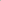 Vzdělávací obsah slouží pedagogům naší mateřské školy jako východisko vlastní vzdělávací nabídky jednotlivých tříd. Tvoří jej 10 integrovaných bloků – zaměření, které jsou rozpracované na témata a ta jsou rozpracovávána na týdenní či čtrnáctidenní podtémata - projekty, přičemž časové rozvržení by nemělo učitelky svazovat při tvorbě jednotlivých třídních vzdělávacích programů. Vzdělávací obsah je tvořen mnohostranně pestrou nabídkou činností intelektových i praktických. Celky školního programu jsou tvořeny cyklicky a každoročně se opakují.Při tvorbě ŠVP jsme vycházeli z předchozích zkušeností a celky obsahují pestrou nabídku témat. Celky jsou zpracovány velmi pečlivě a podrobně a vždy obsahují dílčí vzdělávací cíle a očekávané výstupy.Každá třída si v rámci svého Třídního vzdělávacího programu (TVP) vybere z této vzdělávací nabídky (obsahu) a dále doplní o další témata, podle profilace jednotlivých tříd a věku dětí. TVP jsou otevřené dokumenty, které se mohou v průběhu roku doplnit nebo části vyjmout, upravit. Ze vzdělávací nabídky těchto programů učitelky rozpracují integrované tematické bloky, zpravidla na týden. Ty představují konkrétní program pro děti a rodiče se s ním seznamují na nástěnkách v prostorách školy. Věku a možnostem dětí v jednotlivých třídách bude přizpůsoben také obsah vzdělávacích cílů.Předpokládáme postup obvyklý u vzdělávacího procesu:Seznámení→Prohloubení→Upevnění→Procvičení a rozšířeníIntegrované bloky - tematické celkyJelikož chceme, aby vše, co se dotýká dětí, mělo přirozený průběh, tak jsme náš ŠVP pojali v souladu s přírodou, společenskými potřebami a poznatky, které život přináší.Integrované bloky, témata jsou doplněny podtématy, tematickými částmi. Jeden tematický celek je přibližně na měsíc a je rozpracován většinou do týdenních podtémat.Časový plán a také řazení tematických celků i částí není striktně stanoven, obojí lze dle aktuální potřeby, situace, volně měnit. Závisí na okolnostech, zájmu dětí, aktuálním dění v mateřské škole.Cílem je rozvíjení dítěte, jeho schopnosti učení s hlubším individuálním přístupem ke každému dítěti v úzké spolupráci s rodinou. Osvojovat si základy hodnot, na nichž je založena naše společnost a svoboda každého jednotlivce. Získávat také samostatnost, schopnost projevovat se jako samostatná osobnost působící na své okolí. Úkolem je vést děti ke zdravému, čistému způsobu života, vzájemné ohleduplnosti, ochotě pomáhat druhým, chránit zdraví, přírodu a životní prostředí, osobní spokojenost a pohodu v návaznosti na rodinnou výchovu. Důraz klademe i na využívání moderních didaktických prostředků – např. interaktivní tabule. Dítě se tak učí, že média mohou sloužit nejen k pasivní zábavě, ale i k aktivnímu tvoření a vzdělávání. Nezanedbáváme ani integraci dětí s OMJ či dětí pocházejících ze sociálně znevýhodněného prostředí, příp. dětí ohrožených sociálně patologickými jevy.Hlavní cíle předškolního vzdělávání formulované v RVP PVRozvíjení dítěte a jeho schopnosti učení a poznávání.Osvojení si základů hodnot, na nichž je založena naše společnost.Získání osobní samostatnosti a schopnosti projevovat se jako samostatná osobnost působící na své okolí.Hlavní cíl našeho předškolního vzděláváníCílem našeho snažení je spokojené, samostatné, aktivní a sebevědomé dítě, které se umí samostatně rozhodovat, umí vyjadřovat a prosazovat svoje názory a pocity.Vést dítě tak, aby se dobře rozvíjely jeho schopnosti, bylo připravené se učit, vnímat své okolí, komunikovat s ním a dovedlo zvládat určité úkoly. K tomu vytvoříme podnětné vzdělávací prostředí, zajímavé a obsahově bohaté tak, aby se dítě v MŠ cítilo bezpečně, radostně a spokojeně.Pestrá každodenní nabídka činností v dětech probouzí aktivní zájem o poznání a objevování všeho nového ve světě.Vytváření základů kompetencí je důležité pro další vývoj dítěte, jeho vzdělávání a celoživotní učení.Klíčové kompetencePředškolní výchova vede postupně k naplňování těchto klíčových kompetencí, na které je následně navazováno při vzdělávání v základní škole:1. kompetence k učení2. kompetence k řešení problémů3. kompetence komunikativní4. kompetence sociální a personální5. kompetence činností a občanskéFormy a metody vzděláváníveškerá práce s dětmi vychází především z dobrých vztahů mezi učitelkou a dětmi, mezi samotnými dětmi a mezi učitelkou a rodiči. Na těchto základech je pak možné uspokojit potřeby a možnosti jednotlivých dětí,maximálně se musíme přizpůsobit vývojovým, fyziologickým, kognitivním, sociálním a citovým potřebám dětí, které vycházejí ze zákonitostí jejich vývoje. Dále z konkrétních situací, možností jednotlivců a zájmů celé skupiny,předškolní vzdělávání uskutečňujeme formou vyvážených přirozených a řízených aktivit, podle potřeb konkrétní skupiny,specifickou formou je didakticky řízená činnost (přímo nebo nepřímo řízená), ve které je zastoupeno spontánní i záměrné učení. Je založeno na aktivní účasti dětí, omezující přijímání hotových poznatků a využívající zejména prožitkového, kooperativního a situačního učení,zajišťujeme také dostatek prostoru pro hru, odpočinkové činnosti a relaxaci.Vzdělávací cílerozvíjet fyzickou a psychickou zdatnost s ohledem na věk a možnosti dítěte, podporovat u dětí sportovní aktivity v duchu fair play a odbourávat nezdravé soutěžení. Sportovní aktivity v podobě ranního cvičení jsou do činnosti tříd zařazovány denně (průpravná cvičení, pohybové hry, relaxační cvičení),podporovat u dětí zájem, zvídavost a radost z objevování, vytváření citových vazeb, sebevědomí, empatii, sebedůvěru, přitom současně umět chránit si své soukromí a bezpečí ve vztahu k okolí,vytvářet základy estetických dovedností,rozvíjet komunikativní dovednosti a řečový projev,podporovat fantazii a tvořivost dítěte,rozvíjet kladný vztah k přírodě, k místu, kde žijeme.Výchova „Vzdělávání k lidství“akceptovat dítě takové, jaké je, respektovat jeho přirozené potřeby a rozvíjet jeho individuální   schopnosti, učit se respektovat svobodu druhého,empatie a nedirektivní výchova,dát dítěti svobodu výběru činností, dostatek času, nenarušovat soustředění,přístup k dítěti zakládat na pozitivních postojích,méně může znamenat více,vztah k přírodě, tradicím a k místu, kde žijeme,umění říci ne,kamarádské klima a komunikace,četba a práce s knížkou koncepční práce s předškoláky.Environmentální výchovaEnvironmentální vzdělávání je rozpracováno a začleněno ve všech třídních vzdělávacích programech. Děti se nenásilnou formou obohacují o znalosti a dovednosti týkající se biosféry, vztahů člověka a životního prostředí, ekologie (hmyzí domeček, ptačí budka na zahradě MŠ aj.), ovlivňování vztahů k přírodě, utváření životních hodnot apod.Ekologická výchova se tradičně prolíná všemi programy i projekty školy. Děti se seznamují s naší planetou, s ochranou přírody, s velkými i malými zvířaty i ptáky, šetření energií.Ve třídách se třídí odpad – papír, plast. Děti si uvědomují i další souvislosti, jako je např. ochrana životního prostředí. Tyto hodnoty přenášejí zpět do svých rodin. V rámci koutku živé přírody se děti též zapojovaly do péče o pokojové rostliny spojené se sledováním jejich růstu. Děti se rovněž starají o bylinkové zahrádky (každá třída má svou).8. Doplňující programy, projekty a další aktivityJsme zapojeni v ekologickém projektu Mrkvička. V tomto projektu je zapojeno v současné době již více než 900 mateřských škol. S danými školami si budeme vzájemně vyměňovat zkušenosti z oblasti environmentálního vzdělávání, výchovy a osvěty (EVVO), sdílet nápady a novinky. Nadále bude pokračovat úspěšná spolupráce s MŠ Hvězdička v projektu "Děti poznávají přírodu - vybudování inovativní přírodní učebny". Nově se již od tohoto školního roku zapojíme do projektu Se Sokolem do života – podporována tak bude pohybová průprava dětí, projekt je určen pro děti od 3 do 6 let.V naší MŠ se věnujeme i dětem s odlišným mateřským jazykem (OMJ). Praktikujeme koadaptační princip – navzájem se obohacujeme. Pro děti s OMJ máme asistenta pedagoga, který se jim individuálně intenzivně věnuje.Pokračujeme v programu „Celé Česko čte dětem“. Kroužek Plavání zajišťuje MŠ v doprovodu pg. pracovníka s agenturou.Mateřská škola nabízí rozmanité kroužky – Angličtinu, Sporťáček, Taneční kroužek… .9. Evaluační systémSmysl evaluační činnosti spočívá ve snaze o zvyšování kvality práce. Provádí ji všichni zaměstnanci MŠ. Cílem systému hodnocení je, aby kritéria byla v souladu s cíli ŠVP a vyhláškou o předškolním vzdělávání. Vnitřní evaluace probíhá na úrovni třídy a školy. Jedná se o proces průběžného, systematického a komplexního vyhodnocování vzdělávacích činností, situací i podmínek vzdělávání, realizovaných uvnitř mateřské školy, který se odehrává v několika na sebe navazujících a neustále se opakujících fázích. Nejedná se o náhodné hodnocení jevů, ale o proces, který je realizován systematicky, podle tohoto plánu. Hodnotíme průběžně vše, co vnímáme, pozorujeme: oblast pedagogickou, provozní, administrativní. Pedagog odpovídá za to, že kontroluje a hodnotí výsledky své práce, provádí evaluační činnosti, sleduje a posuzuje účinnost vzdělávacího programu. Kontroluje a hodnotí výsledky své práce, individuální pokroky dětí v jejich rozvoji, kontroluje a hodnotí podmínky, v nichž se vzdělávání uskutečňuje. Výsledky evaluace samostatně uplatňuje v projektování i v procesu vzdělávání. Získané informace jsou využívány ve všech oblastech činnosti školy. Individuální hodnocení dítěte musí vždy respektovat jeho možnosti. Učitelky zjistí, co dítěti jde, v čem je úspěšné, co činí dítěti problémy, v čem jsou nedostatky a pak následně vyvodí důsledky pro svoji práci. Spolupracují přitom s rodiči dítěte citlivě, neposkytují nevyžadované informace. Metody hodnocení a evaluace: rozhovor s dítětem, s rodiči rozbor procesu učení diskuse pozorování herních aktivit dítěte sledování jazykových projevů analýza prací, výtvorů Podle potřeby se konají krátké pedagogické porady. Přibližně 1x za dva měsíce se scházíme na obsáhlejších pedagogických poradách. Pololetní porady se uskutečňují v lednu a v červnu na konci školního roku. Cílem evaluace je ověřit a zlepšit kvalitu práce.Při každém evaluačním procesu si musíme ujasnit odpovědi na otázky:CO	budeme evaluovat?KDO	se bude podílet na evaluaci?JAK	jakými způsoby a metodami budeme evaluovat, s jakými výstupy?KDY	budeme evaluovat, v jakých časových intervalech?1)   CO             Evaluace Třídních vzdělávacích programůKDO	celý pedagogický sborJAK	podle těchto kritérií:Průběh vzdělávání (naplňování cílů TVP, způsob zpracování a realizace obsahu vzdělávání) KDY       vyhodnocení každých 14 dnů v Hodnotících listech. Na konci školního roku se mohou provést případné korekce na další školní rok.2)   CO      Evaluace průběhu vzdělávání - úroveň pedagogické práce, naplňování cílů TVPKDO	obě třídní učitelky, ředitelka, zástupce ředitelky a kolegyně při pozorováních a hospitacíchJAK 	pozorování, hospitace, třídní dokumentace, záznamový arch pro hospitaci - je součástí ŠVPKDY	průběžně celý rok, rozbor po hospitaci3)    CO          Evaluace vzdělávacích podmínek - práce pedagogů, autoevaluaceKDO	pedagogický sborJAK	sebereflexe vlastní práce pedagoga, dotazníkKDY	na konci školního roku - určení kvality a stanovení strategie na další školní rok. Zajištění zpětné vazby na zjištěné výsledky4)    CO          Evaluace vzdělávacích výsledků dětíKDO	obě třídní učitelkyJAK	pedagogické hodnocení dětí, využití MetodikyKDY	3x ročněNa pedagogické radě v červnu může být naplánována případná korekce ŠVP a TVP.10. Integrované vzdělávací bloky a podtémata „S Podsaďáčkem krok, do přírody skok”Název programu se vztahuje k integrovaným blokům, čerpajícím z ročních období, ze živé a neživé přírody, z multikulturního prostředí, ve kterém se děti pohybují. Uspořádání vzdělávacích bloků respektuje přirozenou celistvost osobnosti dítěte, jeho socializaci, začleňování do společnosti. Témata jsou tvořená pro získávání znalostí, dovedností, návyků a postojů v oblasti zdravého životního stylu a ekologie.ZÁŘÍ			ŠKOLA VOLÁ ZASNejsem tady sám, kamarády už tu mámRozhlédni se kolem sebe, poznáš školku, zahrádku i nebe (poznáváme prostředí MŠ)E - Končí léto, pečujeme o zahrádkuŘÍJEN 		PODZIMNÍ JE ČASDary podzimu, jaké budou, kdo ví jenPrší, prší, jen se leje, sluníčko se už jen občas směje (podzimní počasí)Kalhoty i svetr, nehodí se k létu, na  podzim zas, zahřejí nás (oblečení)E - Když příroda pláčeLISTOPAD	SPÍ ZAHRÁDKAVlaštovky už odlétají, nejsou slyšet v našem kraji (znaky podzimu)Na provázku visí drak, vyletěl až do oblak (vlastnosti větru)Za lesem je kopeček, na něm stojí domeček (obydlí, zvířata)E - Hrabeme listí, bioodpadPROSINEC	JE POHÁDKAJe tady zas Mikuláš, na sobě má bílý plášťCo to cinká, co to voní? Kouzlo Vánoc jako loniE - Děláme dárky z přírodninLEDEN		NA RAMPOUCHY HRÁLVšude slyšet dětský smích, vločky tančí v závějích (zimní oblečení, zimní sporty, hrátky se sněhem)Když venku vládne zima a mráz, zvířátkům pomoci nastal čas (zvířátka v zimě u krmelce, ptáčci v zimě)E - Sypeme ptáčkůmÚNOR		POSUNE DEN DÁLTělo se bacilů nebojí, denně cvičí a zdravě jíVšichni máme velké přání, mít rádi své povoláníMaškary k nám přišly, hej. Začal masopustní rej.E - Léčivé bylinyBŘEZEN		TRÁVU TLAČÍ VZHŮRUHaló, je tady jaroKráva mléko dáváE - Třídíme odpadDUBEN		BARVÍ STROMŮM KŮRU	Hody, hody, doprovodyPoznáváme tvary, barvičky, ať máme chytré hlavičkyČáry máry pod kočáry.E - Chráníme naši zemiKVĚTEN		 BAREVNÝ MÁ FRÁČEKJak to všechno začíná? To ví moje rodina.Kde bydlí brouček? To ví každý klouček. Kudy létá včelička? To ví             každá holčička.E - Hmyzí domečkyČERVEN		ZPĚVAVÝ JE PTÁČEKSemafor, přechod, značka, to je přeci hračka.Poznáváme nové světy, hurá jedem na výlety!Končí škola, dobrodružství už nás voláE - Koloběh vody v příroděZÁŘÍ			Škola volá zasNejsem tady sám, kamarády už tu mámRozhlédni se kolem sebe, poznáš školku, zahrádku i nebe (poznáváme prostředí MŠ)E - Končí léto, pečujeme o zahrádkuCharakteristika tématu:Téma je směřováno na seznámení se s novým prostředím i kamarády. Cílem bude podpora úspěšné komunikace, kooperace mezi dětmi, vytváření nových vztahů, poznávání přírody, vytváření vztahu k naší Zemi a péči o ni.Vzdělávací nabídka je rozpracována v Třídním vzdělávacím programu jednotlivých tříd.Dílčí cíle:1. Dítě a jeho tělo- rozvoj a užívání všech smyslů (pozorování a vnímání nového prostředí, toho, co se kolem mě děje)- rozvoj pohybových schopností, rozvoj jemné i hrubé motoriky, rozvoj lokomočních, nelokomočních i manipulačních činností2. Dítě a jeho psychika- rozvoj komunikativních dovedností- posilování přirozených poznávacích citů (radost z poznávání nových věcí, lidí)- rozvoj cítění a prožívání3. Dítě a ten druhý- seznámení se s pravidly chování ve vztahu k druhému (dítě se adaptuje na prostředí MŠ, poznává pravidla, adaptuje se na denní režim)- rozvoj komunikativních dovedností4. Dítě a společnost- osvojování si základních poznatků o prostředí, v němž dítě žije (i kde se nachází – MŠ a její okolí)- rozvoj schopnosti žít ve společenství ostatních lidí5. Dítě a svět- seznámení se s místem a prostředím, ve kterém dítě žije, a vytváření pozitivního vztahu k němu- poznávání jiných kultur (naši MŠ navštěvují i děti jiných národností, prosazujeme koadaptační přístup, vzájemné obohacení)Očekávané výstupy:1. Dítě a jeho tělo- zvládat prostorovou orientaci (orientovat se v MŠ i v jejím bezprostředním okolí)2. Dítě a jeho psychika- pojmenovat to, co dítě obklopuje- učit se nová slova- užívat všechny smysly- odloučit se na určitou dobu od rodičů3. Dítě a ten druhý- navazovat kontakt s dospělým (učitelem, asistentem)- spolupracovat s ostatními4. Dítě a společnost- začlenit se do třídy a zařadit se mezi své vrstevníky- chovat se zdvořile k druhým lidem, respektovat druhého- zachycovat skutečnosti ze svého okolí5. Dítě a svět- bezpečně se orientovat ve známém prostředí- být si vědom možných nebezpečí- mít povědomí o významu životního prostředíŘÍJEN		Podzimní je časDary podzimu, jaké budou, kdo ví jenPrší, prší, jen se leje, sluníčko se už jen občas směje (podzimní počasí)Kalhoty i svetr, nehodí se k létu, na  podzim zas, zahřejí nás (oblečení)E – Sklízíme úroduCharakteristika tématu:Téma se věnuje podzimní sklizni. Děti se seznámí s různými druhy ovoce a zeleniny, poznávat je budou všemi smysly. Všímat si budeme i změny počasí. Jak vypadá podzimní počasí? Pozornost bude věnována i tomu, jak se na podzim máme oblékat.Vzdělávací nabídka je rozpracována v Třídním vzdělávacím programu jednotlivých tříd.Dílčí cíle:1. Dítě a jeho tělo- osvojení si poznatků o těle a jeho zdraví (ovoce, zelenina)- rozvoj a užívání všech smyslů (pozorování změny přírody, jak se na podzim oblékáme, podzimní počasí)2. Dítě a jeho psychika- rozvoj vnímání- rozvoj tvořivosti (jak lze znázornit různá zelenina a ovoce)- poznávání sebe sama (vytváření sebeuvědomění, budování sebevědomí)3. Dítě a ten druhý- rozvoj kooperativních dovedností (spolupráce skupiny na úkolu, při společné práci)- posilování prosociálního chování ve vztahu k ostatním lidem (nejen v prostředí mateřské školy, ale i v rodině... )4. Dítě a společnost- seznamování se světem lidí, kultury a umění, získání základních poznatků o prostředí, ve kterém dítě žije- vytváření pozitivních vztahů k manuální práci5. Dítě a svět- vytváření základního povědomí o širším přírodním, kulturním i technickém prostředí, o jejich rozmanitosti- pochopení, že změny způsobené lidmi mohou prostředí nejen chránit a zlepšovat, ale i poškozovat a ničit- rozvoj úcty k životu, k lidem, k lidské práciOčekávané výstupy:1. Dítě a jeho tělo- vnímat a rozlišovat všemi smysly (jak poznám např. jablko – zrakový, hmatový, čichový a chuťový analyzátor)- zvládat přiměřeně věku sebeobsluhu (oblékání)2. Dítě a jeho psychika- vyjadřovat samostatně a smysluplně myšlenky, pocity a názory- odpovídat na otázky a umět otázky správně zformulovat- uvědomovat si svou samostatnost- záměrně se soustředit na činnost a udržet pozornost3. Dítě a ten druhý- přirozeně a bez zábran komunikovat s druhým dítětem, navazovat a udržovat dětská přátelství (podporujeme formou kooperativních her)- spolupracovat s ostatními- respektovat potřeby jiného dítěte4. Dítě a společnost- pochopit, že každý má ve společenství svou roli, podle které je třeba se chovat- utvořit si základní představu o pravidlech chování a společenských normách- vytvořit si vztah k manuální práci5. Dítě a svět - mít povědomí o významu životního prostředí, uvědomovat si, že dospělí lidé i děti svým chováním a jednáním působí na stav životního prostředí.LISTOPAD	Spí zahrádkaVlaštovky už odlétají, nejsou slyšet v našem kraji (znaky podzimu)Na provázku visí drak, vyletěl až do oblak (vlastnosti větru)Za lesem je kopeček, na něm stojí domeček (obydlí, zvířata)E - Hrabeme listí, bioodpadCharakteristika tématu:Naším cílem bude ukázat krásu a znaky podzimu, seznámit se s podzimní přírodou. Poznat vlastnosti větru - co umí, co ovlivňuje? Zjistit, kde všude se dá bydlet, z čeho je dům postavený a kde bydlí zvířátka.Dílčí cíle:Dítě a jeho tělorozvoj a užívání všech smyslůosvojení si věku přiměřených praktických dovednostíDítě a jeho psychikaosvojení si některých poznatků a dovedností, které předcházejí čtení i psaní, rozvoj zájmu o psanou podobu jazyka i další formy sdělení verbální i neverbálnírozvoj, zpřesňování a kultivace smyslového vnímání, přechod od konkrétně názorného myšlení k myšlení slovně-logickému, rozvoj paměti a pozornosti, přechod od bezděčných forem těchto funkcí k úmyslným, rozvoj a kultivace představivosti a fantazierozvoj poznatků, schopností a dovedností umožňujících pocity, získané dojmy a prožitky vyjádřitDítě a ten druhýposilování prosociálního chování ve vztahu k ostatním lidemrozvoj kooperativních dovednostíDítě a společnostseznamování se se světem lidí, kultury a umění, osvojení si základních poznatků o prostředí, v němž dítě žijerozvoj společenského i estetického vkusuDítě a světvytváření elementárního povědomí o širším přírodním, kulturním i technickém prostředí, o jejich rozmanitosti, vývoji a neustálých proměnáchpochopení, že změny způsobené lidskou činností mohou prostředí chránit a zlepšovat, ale také poškozovat a ničitOčekávané výstupy:Dítě a jeho tělovnímat a rozlišovat pomocí všech smyslůzvládat jednoduchou obsluhu a pracovní úkonyDítě a jeho psychikapoznat některá písmena a číslice, popř. slovavědomě využívat všechny smysly, záměrně pozorovat, všímat siuvědomovat si svou samostatnost, zaujímat vlastní názory a postoje a vyjadřovat jeDítě a ten druhýporozumět běžným projevům vyjádření emocí a náladspolupracovat s ostatnímiDítě a společnostzacházet šetrně s vlastními i cizími pomůckami, hračkami, věcmi denní potřeby, s knížkamizachycovat skutečnosti ze svého okolí a vyjadřovat své představy pomocí různých výtvarných dovedností a technikDítě a světosvojovat si elementární poznatky o okolním prostředí, které jsou dítěti blízké, pro ně smysluplné a přínosné, zajímavé a jemu pochopitelné a využitelné pro další učení a životní praxivšímat si změn a dění v nejbližším okolíPROSINEC	Je pohádkaJe tady zas Mikuláš, na sobě má bílý plášťCo to cinká, co to voní? Kouzlo Vánoc jako loniE - Děláme dárky z přírodninCharakteristika tématu:Seznámení s adventním časem. Toto téma má posílit prosociální chování a rozvíjení vztahů, děti získají povědomí o důležitých lidských hodnotách, rozvíjení kladných citových vztahů dětí k rodičům, sourozencům, příbuzným. Téma má rozvíjet schopnost dětí správně vyjádřit své přání, potřebu. Má přiblížit lidové tradice.  Dílčí cíle:Dítě a jeho těloosvojení si poznatků a dovedností důležitých k podpoře zdraví, bezpečí, osobní pohodyDítě a jeho psychikarozvoj komunikativních dovedností a kultivovaného projevurozvoj tvořivostirozvoj a kultivace mravního i estetického vnímání, cítění a prožíváníDítě a ten druhýosvojení si elementárních poznatků, schopností a dovedností důležitých pro navazování a rozvíjení vztahů dítěte k druhým lidemDítě a společnostrozvoj základních kulturně společenských postojů, návyků a dovedností dítěte, rozvoj schopnosti projevovat se autenticky, chovat se autonomně, prosociálně a aktivně se přizpůsobovat společenskému prostředí a zvládat jeho změnyvytvoření povědomí o mezilidských hodnotáchDítě a světvytvoření povědomí o vlastní sounáležitosti se světem, se živou a neživou přírodou, lidmi, společností, planetou ZemíOčekávané výstupy:Dítě a jeho tělomít povědomí o významu péče o čistotu a zdraví, o významu aktivního pohybu a zdravé výživyDítě a jeho psychikaformulovat otázky, odpovídat, hodnotit slovní výkony, slovně reagovatřešit problémy, úkoly a situace, myslet kreativně, předkládat nápadyuvědomovat si příjemné a nepříjemné citové prožitkyDítě a ten druhýpřirozeně a bez zábran komunikovat s druhým dítětem, navazovat a udržovat dětská přátelstvíodmítnout komunikaci, která je mu nepříjemnáDítě a společnostutvořit si základní dětskou představu o pravidlech chování a společenských normách, co je v souladu s nimi a co proti nim a ve vývojově odpovídajících situacích se podle této představy chovatchovat se zdvořile, přistupovat k druhým lidem, k dospělým i k dětem, bez předsudků, s úctou k jejich osobě, vážit si jejich práce a úsilíDítě a světmít povědomí o širším společenském, věcném, přírodním, kulturním i technickém prostředí i jeho dění v rozsahu praktických zkušeností a dostupných praktických ukázek v okolí dítěteLEDEN		Na rampouchy hrálVšude slyšet dětský smích, vločky tančí v závějích (zimní oblečení, zimní sporty, hrátky se sněhem)Když venku vládne zima a mráz, zvířátkům pomoci nastal čas (zvířátka v zimě u krmelce, ptáčci v zimě)E- Sypeme ptáčkůmCharakteristika tématu:Záměrem tohoto integrovaného bloku je napomáhat dětem získat poznatky o zimním období. Přibližuje dětem, že sníh využíváme k zábavě – od koulování a stavění sněhuláků po různé druhy sportu. Povídáme si o tom, jak se chránit před mrazem a zavítáme i do říše zvířátek a ptáčků a dozvíme se, jak jim v zimě pomoci.Vzdělávací nabídka je rozpracována v Třídním vzdělávacím programu jednotlivých tříd.Dílčí cíle:Dítě a jeho tělo:Rozvoj pohybových dovedností v oblasti hrubé a jemné motorikyRozvoj a užívání všech smyslůRozvoj fyzické a psychické zdatnostiOsvojení si poznatků a dovedností důležitých k podpoře bezpečí, osobní pohody i pohody prostředíDítě a jeho psychika:Rozvoj řečových schopností a jazykových dovedností receptivních (vnímání, naslouchání, porozumění) i produktivních (výslovnosti, vytváření pojmů, mluvního projevu, vyjadřování se)Rozvoj komunikativních dovedností (verbálních i neverbálních) a kultivovaného projevuPosilování přirozených poznávacích citů (zvídavosti, zájmu, radosti z objevování)Učit se zpaměti krátké texty (reprodukovat říkanky, písničky, pohádky, zvládnout jednoduchou dramatickou úlohu apod.)Dítě a ten druhý:Vytváření prosociálních postojů (rozvoj sociální citlivosti, tolerance, respektu, přizpůsobivosti apod.)Rozvoj kooperativních dovednostíDítě a společnost:Rozvoj základních kulturně společenských postojů, návyků a dovedností dítěte, rozvoj schopnosti projevovat se autenticky, chovat se autonomně, prosociálně a aktivně se přizpůsobovat společenskému prostředí a zvládat jeho změnyVytvoření základů aktivních postojů ke světu, k životu, pozitivních vztahů ke kultuře a umění, rozvoj dovedností umožňujících tyto vztahy a postoje vyjadřovat a projevovatDítě a svět:Rozvoj úcty k životu ve všech jeho formách Rozvoj schopnosti přizpůsobovat se podmínkám vnějšího prostředí i jeho změnámOčekávané výstupy:Dítě a jeho tělo:Zvládnout základní pohybové dovednosti a prostorovou orientaci, běžné způsoby pohybu v různém prostředí (pobyt na sněhu a ledu)Zvládat jemnou motoriku, koordinaci oka a ruky (zacházení s předměty denní potřeby, pomůckami, hračkami, sportovním náčiním, s výtvarným a grafickým materiálem – např. nůžkami, tužkami, papírem, barvami)Vnímat a rozlišovat pomocí všech smyslů (sluchově, zrakově, čichem a hmatem – jaký je sníh)Dítě a jeho psychika:Správně vyslovovat, ovládat dech tempo, intonaci řečiUčit se nová slova a aktivně je používatVyjádřit představivost, fantazii v tvořivých činnostech (konstruktivních, výtvarných, hudebních, dramatických)Dítě a ten druhý:Uplatňovat své individuální potřeby, přání a práva s ohledem na druhéhoSpolupracovat s ostatnímiDítě a společnost:Dodržovat pravidla her a jiných činností, jednat spravedlivě, hrát férověZachycovat skutečnosti ze svého okolí a vyjadřovat své představy pomocí různých výtvarných dovedností a technik (kreslit, používat barvy, modelovat, konstruovat, tvořit z papíru, tvořit a vyrábět z různých jiných materiálů, z přírodnin aj.) Vyjadřovat se prostřednictvím hudebních a hudebně pohybových činností, zvládat základní hudební dovednosti vokální i instrumentální (zazpívat píseň, zacházet s jednoduchými hudebními nástroji, sledovat a rozlišovat rytmus)Dítě a svět:Porozumět, že změny jsou přirozené a samozřejmé (všechno kolem se mění, vyvíjí, pohybuje a proměňuje) a že s těmito změnami je třeba v životě počítat, přizpůsobovat se běžně proměnlivým okolnostem doma i v mateřské školeRozlišovat aktivity, které mohou zdraví okolního prostředí podporovat a které je mohou poškozovat, všímat si nepořádků a škod, upozornit na ně Pomáhat pečovat o okolní životní prostředí (dbát o pořádek a čistotu, nakládat vhodným způsobem s odpady, starat se o rostliny, spoluvytvářet pohodu prostředí, chránit přírodu v okolí, živé tvory apod.)ÚNOR		Posune den dálTělo se bacilů nebojí, denně cvičí a zdravě jíVšichni máme velké přání, mít rádi své povoláníMaškary k nám přišly, hej. Začal masopustní rej.E - Léčivé bylinyCharakteristika tématu:Cílem tématu je seznámit děti s lidským tělem, jeho částmi a jak o něj pečovat (procházky, cvičení, otužování, oblékání, nemoci). Děti se dozví, jak a proč používáme naše smysly. Dále se seznámí s povoláním dospělých a vážení si výsledků jejich práce.Vzdělávací nabídka je zpracována v Třídním vzdělávacím programu jednotlivých tříd.Dílčí cíle:1. Dítě a jeho tělo- uvědomování si vlastního těla, rozšiřování poznatků o těle a jeho zdraví- rozvíjení fyzické zdatnosti v pohybových aktivitách- osvojování si věku přiměřených praktických dovedností, pojmu práce dospělých- rozvíjení schopnosti rozvíjet vlastní pocity a prožitky2. Dítě a jeho psychika- rozvíjení psychické zdatnosti ve smyslových a motorických hrách- podporování dítěte ve vlastní schopnosti ve všech činnostech- vyprávění zážitků ze společných aktivit – osvojování si komunikativní dovednosti- projevovat zájem o knihy, sledovat příběh a zachytit hlavní myšlenku(rozvíjení slovní zásoby)3. Dítě a ten druhý- učit se chránit soukromí a bezpečí své i druhých s ohledem na zdraví- zapojování do činností ve skupinkách se zaměřením na ohleduplnost k ostatním (kolektivní práce v řízených činnostech)- upevňování sociálních vztahů při společných akcích, respektování druhého4. Dítě a společnost- spolupodílení se na činnostech a výsledcích při hrách a řízených činnostech  (námětové hry, dramatizace, výtvarné a pracovní činnosti)- poznávání hodnoty věcí a lidské práce, upevňování sociálních vztahů, společenských návyků a dovedností  -podílení se na vytváření vkusného, esteticky vyváženého a podnětného prostředí  při přípravě společné zábavy5. Dítě a svět- osvojování si poznatků a dovedností chránících před nebezpečnými vlivy prostředí (zdravotní hledisko)- seznamování se s životním prostředím a jeho vlivem na kvalitu života, ekosystém - vyjadřování se prostřednictvím výtvarných a hudebních dovedností- osvojit si znalosti o kultuře a jejich tradicích- mít povědomí o společenském a kulturním prostředíOčekávané výstupy:1. Dítě a jeho tělo- osvojovat si pojmy a poznatky o lidském těle a jak chránit své tělo v zimním období– dbát na bezpečnost při pobytu venku, na správné oblečení a obutí, zdravé stravování (vitamíny, bylinky), dodržování správných hygienických návyků- tělovýchovné úkony (chůze, běh, skoky, hry s míči a švihadly), využití pohybových aktivit při pobytu venku (hry ve sněhu)- ovládat dechové svalstvo (při cvičení, řeči, zpěvu)2. Dítě a jeho psychika- učit se mravním zásadám ve vztahu k druhým při všech činnostech- při hrách být ohleduplný i k hračkám a věcem používaných v každodenních činnostech, učit se správně s nimi manipulovat (při ranních hrách, hygieně, stravování)- rozvíjet cítění a prožívání při vyprávění zážitků druhých i při samostatném výstupu(recitace, zpěv...)3. Dítě a ten druhý- při celodenních činnostech si všímat pocitů a temperamentu ostatních, vzájemně si pomáhat při hrách a snažit se zapojit sebe př. svého kamaráda do kolektivu- v případě jakékoli potřeby umět se vyjádřit, vyslovit své přání, ale i s ohledem na ostatní- upevňovat si vztahy k dospělým, vážit si jejich práce, seznamovat se s jejich povoláním4. Dítě a společnost- vštěpovat si základní společenská pravidla při divadelním představení (vhodné oblečení, chování, sdílení společného kulturního zážitku)- vyslechnout příběhy ze života dospělých a zachytit své představy ve výtvarných činnostech (s využitím různého materiálu)- seznámit se se společenskou aktivitou lidí v souvislosti s tradicí Masopustu a podílet se na přípravě společné zábavy i v mateřské škole5. Dítě a svět- seznámit se s globálními změnami životního prostředí - vnímat přirozené změny v přírodě v zimě, v souvislosti s dopadem na život lidí, ale hlavně zvířat- zapojit se do péče o zvířata a ptáčky v zimě- umět využít knihy, encyklopedie a filmy s přírodovědnou tématikou-  seznámit se s životem lidí a zvířat v různých částech světa BŘEZEN		Trávu tlačí vzhůruHaló, je tady jaroKráva mléko dáváE - Třídíme odpadCharakteristika tématu:Téma se zabývá změnami v přírodě, které přináší nadcházející jaro. Zaměří se na stromy, které začínají kvést, jarní květiny, které se naučí děti poznávat a na zvířata a jejich mláďata, jejich užitek a péči o ně.  Důraz je kladen na úklid prostředí kolem sebe, tzv. jarní úklid. Cílem je rovněž seznámit děti se zvyky a tradicemi, které jaro přináší.Vzdělávací nabídka je rozpracována v Třídním vzdělávacím programu jednotlivých tříd.Dílčí cíle:1. Dítě a jeho tělo- rozvoj a užívání všech smyslů- osvojení si věku přiměřených praktických dovedností- osvojení si poznatků a dovedností důležitých k podpoře zdraví, bezpečí, osobní pohody i pohody prostředí2. Dítě a jeho psychika- rozvoj řečových schopností a jazykových dovedností receptivních (vnímání, naslouchání, porozumění) i produktivních (výslovnosti, vytváření pojmů, mluvního projevu, vyjadřování)- vytváření pozitivního vztahu k intelektuálním činnostem a k učení, podpora a rozvoj zájmu o učení- rozvoj a kultivace mravního i estetického vnímání, cítění a prožívání3. Dítě a ten druhý- seznamování s pravidly chování ve vztahu k druhému- posilování prosociálního chování ve vztahu k ostatním lidem4. Dítě a společnost- rozvoj základních kulturně společenských postojů, návyků a dovedností dítěte, rozvoj schopnosti projevovat se autenticky, chovat se autonomně, prosociálně a aktivně se přizpůsobovat společenskému prostředí a zvládat jeho změny- vytvoření povědomí o mezilidských morálních hodnotách5. Dítě a svět- pochopení, že změny způsobené lidskou činností mohou prostředí chránit a zlepšovat, ale také poškozovat a ničit- rozvoj úcty k životu ve všech jeho formáchOčekávané výstupy:1. Dítě a jeho tělo- vnímat a rozlišovat pomocí všech smyslů (sluchově rozlišovat zvuky a tóny, zrakově rozlišovat tvary předmětů a jiné specifické znaky, rozlišovat vůně, chutě, vnímat hmatem apod.)- zvládat jednoduchou obsluhu a pracovní úkony (postarat se o hračky, pomůcky, uklidit po sobě, udržovat pořádek, zvládat jednoduché úklidové práce, práce na zahradě, apod.)2. Dítě a jeho psychika- pojmenovat většinu toho, čím je obklopeno- vnímat, že je zajímavé dozvídat se nové věci, využívat zkušenosti k učení- být citlivé ve vztahu k živým bytostem, k přírodě i k věcem3. Dítě a ten druhý- porozumět běžným projevům vyjádření emocí a nálad- dodržovat dohodnutá a pochopená pravidla vzájemného soužití a chování4. Dítě a společnost- dodržovat pravidla her a jiných činností, jednat spravedlivě, hrát férově- vnímat umělecké a kulturní podněty5. Dítě a svět- zacházet šetrně s vlastními i cizími pomůckami, hračkami, věcmi denní potřeby, s knížkami, atd.- chovat se a jednat na základě vlastních pohnutek a zároveň s ohledem na druhéDUBEN                    Barví stromům kůruHody, hody, doprovodyPoznáváme tvary, barvičky, ať máme chytré hlavičkyČáry máry pod kočáry.E - Chráníme naši zemiCharakteristika tématu:V tomto tématu se budou děti seznamovat s  lidovými zvyky a tradicemi a oslavě největšího jarního svátku -  Velikonoc. Budou se učit poznávat a rozlišovat barvy a tvary, které jsou pro toto období typické. Rovněž proniknou do historie svátku pálení čarodějnic, který bude probouzet jejich fantazii a tvořivost.Vzdělávací nabídka je rozpracována v Třídním vzdělávacím programu jednotlivých tříd.Dílčí cíle:1. Dítě a jeho tělo- rozvoj pohybových schopností a zdokonalování dovedností v oblasti hrubé i jemné motoriky- rozvoj fyzické a psychické zdatnosti2. Dítě a jeho psychika- rozvoj komunikativních dovedností a kultivovaného projevu- rozvoj tvořivosti- rozvoj poznatků, schopností a dovedností umožňujících pocity, získané dojmy a prožitky vyjádřit3. Dítě a ten druhý- rozvoj kooperativních dovedností- vytváření prosociálních postojů (rozvoj sociální citlivosti, tolerance, respektu)4. Dítě a společnost- rozvoj schopnosti žít ve společenství ostatních lidí, přináležet k tomuto společenství a vnímat a přijímat základní hodnoty v tomto společenství uznávané- rozvoj společenského a estetického vkusu5. Dítě a svět- vytvoření povědomí o vlastní sounáležitosti se světem, se živou a neživou přírodou, lidmi, společností, planetou ZemiOčekávané výstupy:1. Dítě a jeho tělo- koordinovat lokomoci a další polohy a pohyby těla, sladit pohyb s rytmem a hudbou- mít povědomí o významu péče o čistotu a zdraví, o významu aktivního pohybu a zdravé výživy2. Dítě a jeho psychika- vést rozhovor (naslouchat druhým, vyčkat, až druhý dokončí myšlenku, sledovat řečníka i obsah, ptát se)- domluvit se slovy i gesty- vyjadřovat svou představivost a fantazii v tvořivých činnostech i ve slovních výpovědích k nim- uvědomovat si příjemné a nepříjemné citové prožitky3. Dítě a ten druhý- přirozeně a bez zábran komunikovat s druhým dítětem, navazovat a udržovat dětská přátelství- vnímat, co si druhý přeje či potřebuje, vycházet mu vstříc4. Dítě a společnost- chovat se zdvořile, přistupovat k druhým lidem, k dospělým i k dětem bez předsudků, s úctou k jejich osobě, vážit si jejich práce a úsilí- zachycovat skutečnosti ze svého okolí a vyjadřovat své představy pomocí různých výtvarných dovedností a technik5. Dítě a svět- mít povědomí o významu životního prostředí pro člověka, uvědomovat si, že způsobem, jakým se dítě i ostatní v jeho okolí chovají, ovlivňují vlastní zdraví i životní prostředí- pomáhat pečovat o okolní životní prostředí (dbát o pořádek a čistotu, nakládat vhodným způsobem s odpady, starat se o rostliny, chránit přírodu v okolí, atd.)KVĚTEN		 Barevný má fráčekJak to všechno začíná? To ví moje rodina.Kde bydlí brouček? To ví každý klouček. Kudy létá včelička? To ví             každá holčička.E - Hmyzí domečkyCharakteristika tématu:Tento měsíc je zaměřen na poznávání své rodiny, domova a oslavy Dne matek. Cílem těchto témat bude vytvářet u dítěte kladný vztah k sobě i ostatním, podporovat jeho psychické procesy a prosociální chování a poskytovat správné podmínky k poznávání živých tvorů, přírody a jejích jevů.Vzdělávací nabídka je rozpracována v Třídním vzdělávacím programu jednotlivých tříd.Dílčí cíle:Dítě a jeho tělorozvoj fyzické i psychické zdatnostiosvojení si poznatků a dovedností důležitých k podpoře zdraví, bezpečí, osobní pohody 
i pohody prostředíDítě a jeho psychikapoznávání sebe sama, rozvoj pozitivních citů ve vztahu k sobě (uvědomění si vlastní identity, získání sebevědomí, sebedůvěry, osobní spokojenosti)rozvoj schopnosti citové vztahy vytvářet, rozvíjet je a city plně prožívatrozvoj tvořivosti (tvořivého myšlení, řešení problémů, tvořivého sebevyjádření)Dítě a ten druhýposilování prosociálního chování ve vztahu k ostatním lidem (v rodině, v mateřské škole, 
v dětské herní skupině apod.)ochrana osobního soukromí a bezpečí ve vztazích s druhými dětmi i dospělýmiDítě a společnostrozvoj schopnosti žít ve společenství ostatních lidí (spolupracovat, spolupodílet se), přináležet k tomuto společenství (k rodině, ke třídě, k ostatním dětem) a vnímat a přijímat základní hodnoty v tomto společenství uznávanéseznamování se světem lidí, kultury a umění, osvojení si základních poznatků o prostředí, v němž dítě žijeDítě a světrozvoj úcty k životu ve všech jeho formáchvytvoření povědomí o vlastní sounáležitosti se světem, se živou a neživou přírodou, lidmi, společností, planetou ZemíOčekávané výstupy:Dítě a jeho tělomít povědomí o některých způsobech ochrany osobního zdraví a bezpečí a o tom, kde 
v případě potřeby hledat pomoc (kam se obrátit, koho přivolat, jakým způsobem apod.)pojmenovat části těla, některé orgány (včetně pohlavních), znát jejich funkce, mít povědomí o těle a jeho vývoji, (o narození, růstu těla a jeho proměnách), znát základní pojmy užívané ve spojení se zdravím, s pohybem a sportemDítě a jeho psychikauvědomovat si příjemné a nepříjemné citové prožitky (lásku, soucítění, radost, spokojenost i strach, smutek, odmítání), rozlišovat citové projevy v důvěrném (rodinném) a cizím prostředíbýt citlivé ve vztahu k živým bytostem, k přírodě i k věcemprožívat a dětským způsobem projevovat, co cítí (soucit, radost, náklonnost), snažit se ovládat své afektivní chování (odložit splnění svých osobních přání, zklidnit se, tlumit vztek, zlost, agresivitu apod.)Dítě a ten druhýnavazovat kontakty s dospělým, kterému je svěřeno do péče, překonat stud, komunikovat 
s ním vhodným způsobem, respektovat hovnímat, co si druhý přeje či potřebuje, vycházet mu vstříc (chovat se citlivě a ohleduplně, mít ohled na druhého a soucítit s ním, nabídnout mu pomoc apod.)Dítě a společnostpochopit, že každý má ve společenství (v rodině, ve třídě, v herní skupině) svou roli, podle které je třeba se chovatchovat se zdvořile, přistupovat k druhým lidem, k dospělým i k dětem, bez předsudků, s úctou k jejich osobě, vážit si jejich práce a úsilíDítě a světporozumět, že změny jsou přirozené a samozřejmé (všechno kolem se mění, vyvíjí, pohybuje a proměňuje) a že s těmito změnami je třeba v životě počítat, přizpůsobovat se běžně proměnlivým okolnostem doma i v mateřské školeosvojovat si elementární poznatky o okolním prostředí, které jsou dítěti blízké, pro ně smysluplné a přínosné, zajímavé a jemu pochopitelné a využitelné pro další učení a životní praxivšímat si změn a dění v nejbližším okolíČERVEN                   Zpěvavý je ptáčekSemafor, přechod, značka, to je přeci hračka.Poznáváme nové světy, hurá jedem na výlety!Končí škola, dobrodružství už nás volá	E - Koloběh vody v příroděCharakteristika tématu:Témata jsou směřována na seznámení s dopravními a bezpečnostními pravidly, na vytváření povědomí o různých kulturách, zemích a národností a na pomyslné uzavření školního roku. Poslední téma se bude věnovat loučení dětí s kamarády a se školkou, povídání o prázdninách, výletech a opakování naučených dovedností, her a oblíbených aktivit.Vzdělávací nabídka je rozpracována v Třídním vzdělávacím programu jednotlivých tříd.Dílčí cíle:Dítě a jeho tělo vytváření zdravých životních návyků a postojů jako základů zdravého životního stylurozvoj a užívání všech smyslůosvojení si poznatků o těle a jeho zdraví, o pohybových činnostech a jejich kvalitěDítě a jeho psychikaposilování přirozených poznávacích citů (zvídavosti, zájmu, radosti z objevování apod.)rozvoj poznatků, schopností a dovedností umožňujících pocity, získané dojmy a prožitky vyjádřitrozvoj tvořivosti (tvořivého myšlení, řešení problémů, tvořivého sebevyjádření)Dítě a ten druhýosvojení si elementárních poznatků, schopností a dovedností důležitých pro navazování 
a rozvíjení vztahů dítěte k druhým lidemvytváření prosociálních postojů (rozvoj sociální citlivosti, tolerance, respektu, přizpůsobivosti apod.)Dítě a společnostseznamování se světem lidí, kultury a umění, osvojení si základních poznatků o prostředí, v němž dítě žijevytváření povědomí o existenci ostatních kultur a národnostívytvoření základů aktivních postojů ke světu, k životu, pozitivních vztahů ke kultuře a umění, rozvoj dovedností umožňujících tyto vztahy a postoje vyjadřovat a projevovatDítě a světvytváření elementárního povědomí o širším přírodním, kulturním i technickém prostředí, 
o jejich rozmanitosti, vývoji a neustálých proměnáchpoznávání jiných kulturvytvoření povědomí o vlastní sounáležitosti se světem, se živou a neživou přírodou, lidmi, společností, planetou ZemíOčekávané výstupy:Dítě a jeho tělokoordinovat lokomoci a další polohy a pohyby těla, sladit pohyb s rytmem a hudbouvnímat a rozlišovat pomocí všech smyslů (sluchově rozlišovat zvuky a tóny, zrakově rozlišovat tvary předmětů a jiné specifické znaky, rozlišovat vůně, chutě, vnímat hmatem apod.)Dítě a jeho psychikavyjadřovat samostatně a smysluplně myšlenky, nápady, pocity, mínění a úsudky ve vhodně zformulovaných větáchdomluvit se slovy i gesty, improvizovatvědomě využívat všechny smysly, záměrně pozorovat, postřehovat, všímat si (nového, změněného, chybějícího)těšit se z hezkých a příjemných zážitků, z přírodních i kulturních krás i setkávání se s uměnímDítě a ten druhýchápat, že všichni lidé (děti) mají stejnou hodnotu, přestože je každý jiný (jinak vypadá, jinak se chová, něco jiného umí či neumí apod.), že osobní, resp. osobnostní odlišnosti jsou přirozenépřirozeně a bez zábran komunikovat s druhým dítětem, navazovat a udržovat dětská přátelstvíDítě a společnostzačlenit se do třídy a zařadit se mezi své vrstevníky, respektovat jejich rozdílné vlastnosti, schopnosti a dovednostivnímat umělecké a kulturní podněty, pozorně poslouchat, sledovat se zájmem literární, dramatické či hudební představení a hodnotit svoje zážitky (říci, co bylo zajímavé, co je zaujalo)Dítě a světmít povědomí o širším společenském, věcném, přírodním, kulturním i technickém prostředí 
i jeho dění v rozsahu praktických zkušeností a dostupných praktických ukázek v okolí dítětevnímat, že svět má svůj řád, že je rozmanitý a pozoruhodný, nekonečně pestrý a různorodý – jak svět přírody, tak i svět lidí (mít elementární povědomí o existenci různých národů a kultur, různých zemích, o planetě Zemi, vesmíru apod.)Typ inteligenceCharakteristikaPotřeby a zálibyPotřeby a zálibyLogicko-matematickáSchopnost uvažovat logicky systematicky, vědeckySchopnost uvažovat logicky systematicky, vědeckyManipulace s předměty, bádání, pokusy, řešení logických skládanek, hlavolamů, technické zájmyProstorováSchopnost přesně postřehnout, pochopit, uložit si do paměti a vybavit si tvary, uspořádání předmětů v prostoru, orientace v prostoruSchopnost přesně postřehnout, pochopit, uložit si do paměti a vybavit si tvary, uspořádání předmětů v prostoru, orientace v prostoruModelářství, návrhářství, vizuální znázorňování, skládačky, ilustrované knihy, návštěvy muzeí výtvarného uměníVerbálníSchopnost ovládnout a obsáhnout všechny složky jazykaSchopnost ovládnout a obsáhnout všechny složky jazykaČtení, psaní, vyprávění příběhů, slovní hry, rozhovoryHudebníSchopnost porozumět rytmickým a intonačním modelům hudby, kvalitám tónů a zvuků, schopnost pamatovat si informace ve zvukové podoběSchopnost porozumět rytmickým a intonačním modelům hudby, kvalitám tónů a zvuků, schopnost pamatovat si informace ve zvukové podoběZpívání, pískání, broukání, vyťukávání rytmu, prozpěvování během dne, poslech hudby, hra na hudební nástrojTělesně-kinestetickáSchopnost velice obratně používat svého těla jak pro sebevyjádření, tak pro činnosti zaměřené k určitému cíli (sport, herectví), schopnost dovedně zacházet s předmětySchopnost velice obratně používat svého těla jak pro sebevyjádření, tak pro činnosti zaměřené k určitému cíli (sport, herectví), schopnost dovedně zacházet s předmětyTanec, běhání, skákání, hraní rolí, dramatické umění, aktivní fyzické zapojení do činností, dotykové zkušenosti, sportovní hryInterpersonálníSchopnost všímat si chování a pocitů jiných lidí, rozpoznat a chápat rozdíly v jejich temperamentu, schopnostech, pohnutkách a náladáchSchopnost všímat si chování a pocitů jiných lidí, rozpoznat a chápat rozdíly v jejich temperamentu, schopnostech, pohnutkách a náladáchVedení, organizování, shromažďování, návštěva společenských akcí, kolektivní hry, týmová práce, přátelské rozhovoryIntrapersonálníSchopnost rozvíjet a ovládat vlastní pocity a prožitky, porozumění svému vlastnímu JÁSchopnost rozvíjet a ovládat vlastní pocity a prožitky, porozumění svému vlastnímu JÁMeditování, snění, klid na samostatné uvažování a plánování, nezávislost, vyhraněnost názorůPřírodníSchopnost vnímat změny v přírodě, zvýšená citlivost k percepci přírodních jevů a schopnost učit se z nichSchopnost vnímat změny v přírodě, zvýšená citlivost k percepci přírodních jevů a schopnost učit se z nichPobyt v přírodě, chov zvířat a pěstování rostlin, sledování literatury a filmů s přírodovědnou tématikouevaluaceCO JE	-	-----------------◄	CO BY MĚLO BÝT